ÑAÏI  PHÖÔNG  QUAÛNG PHAÄT  HOA  NGHIEÂM  KINH  SÔÙQUYEÅN  45Phaåm thöù hai möôi baûy: THAÄP ÑÒNH(Ñi vaøo quyeån thöù 40 trong kinh).A- TRÌNH  BAØY  VEÀ  YÙ ÑÖA  RA:Tröôùc laø phaân roõ ñöa ra Hoäi. Ñöa ra Hoäi coù hai: 1- Döïa theo vieân dung, nghóa laø tröôùc ñaây ñaõ trình baøy ñaày ñuû sai bieät veà phaàn vò chính thöùc (Chaùnh vò) trong phaàn Phoå Moân, maø nöông vaøo traûi qua trôøi-ngöôøi; nay trình baøy veà Ñöùc Duïng sau phaàn vò khoâng taùch rôøi Phoå Moân, ñaây laø hoäi tuï rieâng bieät hoøa vaøo khaép nôi, cho neân coù ñöa ra Hoäi naøy. Truøng Hoäi ôû ñieän Phoå Quang, yù thuoäc veà nôi naøy, bôûi vì hai phaàn vò Ñaúng giaùc-Dieäu giaùc hoaøn toaøn gioáng nhö Trí cuûa Nhö Lai ôû ñieän Phoå Quang Minh. 2- Döïa theo thöù töï, tröôùc ñaây trình baøy veà Thaäp Ñòa, nay hieån baøy veà hai phaàn vò Ñaúng giaùc-Dieäu giaùc, cho neân ñöa ra. Bôûi vì Quaû cuoái cuøng nhôø vaøo Tín ñaàu tieân, cho neân Truøng Hoäi ôû ñieän Phoå Quang, nghóa laø tröôùc döïa vaøo Theå cuûa Trí baát ñoäng voán coù, khôûi leân phaàn vò sai bieät; nay phaàn vò cuoái cuøng thaønh töïu veà quaû, khoâng lìa xa nhaân cuûa Trí voán coù. Sau khi nhaân quaû xuaát hieän, nhaân laø nhaân ôû trong quaû, ñaït ñöôïc quaû maø khoâng rôøi boû nhaân; quaû laø quaû ôû trong quaû, maø Ñaïi Duïng khoâng bôø beán.Sau laø ñöa ra Phaåm, laø bôûi vì giaûi ñaùp caâu hoûi veà Thaäp Ñònh trong Hoäi thöù hai.B- GIAÛI  THÍCH TEÂN  GOÏI:Teân goïi cuûa Hoäi, coù hai: 1- Döïa theo nôi choán, goïi laø Truøng Hoäi Phoå Quang Minh Ñieän Hoäi, bôûi vì Hoäi thöù hai ñaõ töøng hoäi tuï ôû ñaây, yù veà Truøng Hoäi nhö tröôùc. 2- Döïa theo phaùp laø trình baøy veà phaùp hoäi thuyeát giaûng roäng khaép.Teân goïi cuûa Phaåm: Ñònh laø taâm truù vaøo taùnh cuûa moät caûnh (Taâmnhaát caûnh taùnh), Thaäp laø soá troøn veïn nhaát, bôûi vì Dieäu Duïng khoâng bôø beán thuoäc veà Ñònh saâu xa cuûa Phoå Hieàn, döïa vaøo möôøi ñeå hieån baøy veà Voâ taän, cho neân noùi laø phaåm Thaäp Ñònh, töùc laø Ñôùi soá thích. Neáu döïa vaøo baûn tieáng Phaïn, thì noùi ñaày ñuû laø phaåm Nhö Lai Thaäp Tam Muoäi, bôûi vì Tam-muoäi cuûa phaàn vò Ñaúng giaùc höôùng leân treân voán gioáng nhö Phaät, laø coâng haïnh cuûa chö Phaät ba ñôøi, cho neân noùi laø Tam-muoäi cuûa Nhö Lai. Ngöôøi dòch laáy nghóa bao goàm nhaân quaû, cho neân löôïc bôùt hai chöõ Nhö Lai. Nhöng Tam-muoäi laø Ñònh, tuy khoâng phaûi laø ñoái ñòch, maø bôûi vì taâm cuøng duy trì ñeán moät caûnh, yù nghóa vaø muïc ñích thuaän theo nhau, noùi toùm taét laø Ñònh. Laïi trong baûn Bieät Haønh goïi laø Ñaúng Muïc Boà Taùt Sôû Vaán Tam Muoäi Kinh, ñeàu laø Nhaân-Phaùp cuøng neâu ra, baûn tieáng Phaïn laø Y chuû thích, baûn Bieät Haønh laø Y só thích.C- TOÂNG THUÙ: Hoäi laáy Ñöùc Duïng troøn veïn ñaày ñuû thuoäc veànhaân quaû cuûa Phoå Hieàn laøm Toâng, khieán cho chuùng sinh Chöùng Nhaäp laø Thuù. Phaåm laáy Ñaïi Duïng voâ bieân-töï taïi voâ ngaïi thuoäc veà Tam-muoäi cuûa Phoå Hieàn, maø laøm Toâng Thuù.D- CHÍNH THÖÙC GIAÛI THÍCH VAÊN: Hoäi naøy coù möôøi moät Phaåm Kinh, phaân hai: Saùu phaåm tröôùc trình baøy veà Nhaân troøn veïn, naêm phaåm sau trình baøy veà Quaû ñaày ñuû.Neáu döïa vaøo Coå ñöùc thì chín phaåm tröôùc trình baøy veà Nhaân-Quaû phaùt sinh hieåu bieát, hai phaåm sau trình baøy veà Nhaân-Quaû bình ñaúng.Trong chín phaåm tröôùc cuõng coù hai: Saùu phaåm ñaàu trình baøy veà töôùng cuûa Nhaân sau phaàn vò, ba phaåm sau trình baøy veà töôùng cuûa Quaû sai bieät.Nhöng maø Nhaân cuûa saùu phaåm, neáu döïa theo thöù töï thì so vôùi naêm Hoäi tröôùc ñeàu laø Nhaân cuûa sai bieät. Neáu döïa theo vieân dung thì gioáng nhö töôùng cuûa Quaû, cuøng vôùi Quaû chung moät Hoäi; Quaû laø Quaû ñoái vôùi Nhaân, cuøng vôùi Nhaân chung moät Hoäi. Nhaân-Quaû bình ñaúng do sai bieät maø thaønh töïu, cuõng cuøng vôùi ñaây chung moät Hoäi.Trong saùu phaåm ñaàu: Nhaân naøy töùc laø Ñaúng giaùc, nhöng vaên coù nghóa cuûa Ñaúng giaùc, maø khoâng coù teân goïi cuûa Ñaúng giaùc, bôûi vì Ñaúng giaùc naøy cuõng chính laø phaàn Thaéng tieán cuûa Ñòa thöù möôøi, do ñoù caùc Giaùo taùch ra-hôïp laïi khoâng gioáng nhau.Kinh Nhaân Vöông… hôïp laïi phaàn Thaéng tieán naøy ñöa vaøo Ñòa thöù möôøi, vì vaäy khoâng thieát laäp Ñaúng giaùc, maø trong phaåm Giaùo Hoùa döïa theo phaàn vò cuûa naêm Nhaãn, chæ coù Thöôïng-Haï ñoái vôùi Nhaãn thuoäc Tòch dieät, Haïnh trong Nhaãn phaåm Haï goïi laø Boà-taùt, töùc laø Ñòa thöù möôøi; Haïnh trong Nhaãn phaåm Thöôïng laø Taùt-baø-nhaõ, ôû ñaây goïi laø NhöLai.Neáu döïa vaøo kinh Anh Laïc, thì taùch phaàn Thaéng tieán naøy ra laømÑòa Voâ Caáu, töùc laø Ñaúng giaùc; nhöng Ñaúng giaùc laø soi chieáu maø vaéng laëng (Chieáu tòch), Dieäu giaùc laø vaéng laëng maø soi chieáu (Tòch chieáu). Laïi trong phaåm Hieàn Thaùnh Hoïc Quaùn noùi veà saùu loaïi Taùnh, vaø saùu Kieân- saùu Nhaãn…Luaän Du Giaø coù ñuû hai nghóa, quyeån thöù 78 daãn kinh Giaûi Thaâm Maät noùi coù möôøi moät Ñòa, thöù möôøi laø Phaùp Vaân Ñòa, thöù möôøi moät goïi laø Phaät Ñòa. Chæ coù hai möôi hai Ngu, bôûi vì luùc ñaït ñöôïc Phaät Ñòa ñaõ ñoaïn tröø hai Ngu: 1- Ngu veà tham tröôùc raát vi teá ñoái vôùi taát caû caùc caûnh giôùi ñaõ nhaän bieát, töùc laø chuûng töû caâu sinh raát vi teá cuûa Sôû tri chöôùng; 2- Ngu veà chöôùng ngaïi raát vi teá, töùc laø chuûng töû töï nhieân cuûa Phieàn naõo chöôùng. Ñoaïn tröø hai Ngu naøy thì coù theå chöùng ñöôïc Ñaïi Boà-ñeà. Laïi khoâng noùi rieâng bieät veà Ñoaïn-Chöùng cuûa Ñaúng giaùc, maø Luaän laïi coù vaên cuõng thieát laäp Ñaúng giaùc.Laïi Boà-taùt Ñòa noùi: Boà-taùt naøy, tuy ñaõ tu taäp thöïc haønh ñaày ñuû voâ löôïng coâng ñöùc (Coâng ñöùc haûi), maø bôûi vì chöa coù theå rôøi boû ba loaïi phaùp, cho neân khoâng goïi laø Dieäu giaùc: 1- Bôûi vì chöa rôøi boû phaùp Voâ laäu yeáu keùm; 2- Bôûi vì chöa rôøi boû phaùp Baïch tònh Voâ kyù; 3- Bôûi vì chöa rôøi boû phaùp thieän Höõu laäu. Ñeán phaàn vò Dieäu giaùc, môùi rôøi boû ba loaïi naøy.Nay Kinh muoán hieån baøy veà taùch ra-hôïp laïi khoâng coù gì ngaên ngaïi, cho neân giöõ laïi nghóa aáy, maø khoâng laøm saùng toû veà teân goïi aáy. Sau trong phaåm Ly Theá Gian ñaày ñuû Trí tueä Trôï ñaïo, ñaõ noùi laø tuøy thuaän saùu phaùp kieân coá, thì roõ raøng laø coù Ñaúng giaùc.Trong vaên phaân hai: Ba phaåm tröôùc laø chính thöùc giaûi ñaùp veà caâu hoûi tröôùc ñaây; ba phaåm sau laø toång quaùt hieån baøy veà saâu roäng.Trong ba phaåm tröôùc, phaân hai: Hai phaåm ñaàu trình baøy veà nghieäp duïng roäng lôùn, moät phaåm sau trình baøy veà Trí tueä raát saâu xa.Trong hai phaåm ñaàu cuõng coù hai: Phaåm 1 döïa vaøo Ñònh ñeå trình baøy veà Duïng; phaåm 2 döïa vaøo Thoâng ñeå trình baøy veà Duïng.Trong phaåm 1 (Thaäp Ñònh), phaân naêm: Moät- Phaàn töïa; Hai- Phaàn thöa thænh; Ba- Phaàn neâu ra ngöôøi thuyeát giaûng; Boán- Phaàn caên baûn; Naêm- Phaàn thuyeát giaûng.Trong phaàn moät: coù ba: 1-Toång quaùt hieån baøy veà ba thaønh töïu; 2-Töø “Thæ thaønh…” trôû xuoáng laø rieâng bieät hieån baøy veà ba thaønh töïu; 3-Töø “Döõ thaäp Phaät saùt…” trôû xuoáng laø rieâng bieät hieån baøy veà Chuùng thaønh töïu.Trong phaàn 2: phaân ba: a- Döïa theo Chuû ñeå hieån baøy veà Thôøi;Töø “Ö Phoå Quang Minh…” trôû xuoáng laø döïa theo Chuû ñeå laøm saùng toû veà Xöù; c- Töø “Nhaäp saùt-na…” trôû xuoáng laø döïa theo Ñöùc ñeå hieån baøy veà Chuû.Trong phaàn c coù möôøi caâu, töùc laø thaâu nhieáp hai möôi caâu rieâng bieät trong hai möôi moát loaïi coâng ñöùc. Caâu toång quaùt töùc laø môùi thaønh töïu Chaùnh giaùc tröôùc ñaây.1: Tieán vaøo Tam-muoäi trong thôøi gian cuûa saùt-na (Saùt-na teá), töùc laø cuøng taän nguoàn Chaân cuûa phaùp. Nghóa laø thôøi gian raát ngaén nguûi goïi laø Saùt-na, thôøi gian taän cuøng cuûa saùt-na aáy thì töôùng ñeàu vaéng laëng.Thôøi gian thuoäc veà khoâng coù thôøi gian goïi laø thôøi gian cuûa saùt-na, töùc laø thaâu nhieáp hai caâu, nghóa laø hai haønh vónh vieãn baët döùt vaø ñaït ñöôïc phaùp Voâ töôùng. Neáu coù hai haønh thì coù saùt-na, hai haønh ñaõ baët döùt thì saùt-na khoâng coù thôøi gian, bôûi vì ñaït ñöôïc Chaân Nhö thanh tònh voán Voâ töôùng. Vì leõ ñoù, trong naøy chæ goïi laø tieán vaøo trong thôøi gian saùt-na, bôûi vì muoán hieån baøy veà phaàn vò Ñaúng giaùc saép thuyeát giaûng. Boà-taùt Ñòa taän cuøng chæ coù quaû heä luïy Voâ thöôøng, töôùng cuûa Sinh chöa vaéng laëng, haõy coøn goïi laø Thöùc taïng. Neáu duøng Trí voâ giaùn hieåu roõ veà taâm baét ñaàu khôûi leân, thì taâm khoâng coù töôùng baét ñaàu maø xa lìa nieäm vi teá, töùc laø khoâng coù saùt-na. Neáu tieán vaøo thôøi gian naøy thì thaáy taâm taùnh thöôøng truù, goïi laø hieåu roõ taän cuøng, cho neân noùi laø Tam-muoäi cuûa chö Phaät; cuõng hieån baøy veà phaàn vò traûi qua sai bieät, bôûi vì khoâng taùch lìa thôøi gian cuûa saùt-na ñaàu tieân.2: Duøng Nhaát thieát trí töø naêng löïc cuûa Thaàn thoâng maø hieän thaân Nhö Lai, laø döïa vaøo Thaàn thoâng maø khôûi Duïng. Caâu naøy thaâu nhieáp hai caâu: Nhaát thieát trí thoâng töùc laø truù trong truù xöù cuûa Phaät, nghóa laø do Nhaát thieát trí khoâng coù coâng duïng, töø naêng löïc cuûa Thaàn thoâng maø thöôøng xuyeân laøm Phaät söï. Tieáp theo hieän thaân Nhö Lai töùc laø thaâu nhieáp bình ñaúng nhö Phaät ñaït ñöôïc, nghóa laø döïa vaøo Nhaát thieát trí noùi treân maø hieän thaân laøm lôïi ích an laønh cho chuùng sinh.3: Thanh tònh voâ ngaïi thaâu nhieáp ba caâu, nghóa laø Thanh tònh thaâu nhieáp hai caâu: a- Thaâu nhieáp ñeán nôi khoâng coù chöôùng ngaïi, ñoù laø Giaùc tueä luyeän taäp xuyeân suoát, vónh vieãn ñoaïn tröø phaùp ñaõ ñoái trò, cho neân noùi laø thanh tònh; b- Thaâu nhieáp veà phaùp khoâng theå chuyeån ñoåi, bôûi vì thanh tònh cho neân ngöôøi khaùc khoâng theå naøo chuyeån ñoåi. Voâ ngaïi töùc laø phaùp ñaõ thöïc haønh khoâng coù ngaên ngaïi, cho neân taùm phaùp theá gian khoâng theå naøo ngaên ngaïi.4: Khoâng coù gì nöông töïa, khoâng coù duyeân döïa vaøo, töùc laø thieát laäp khoâng theå nghó baøn, nghóa laø tuy thieát laäp giaùo phaùp maø khoâng döïavaøo theá gian, bôûi vì khoâng phaûi laø duyeân coù theå döïa vaøo cuûa caùc theá gian.5: Truù vaøo Xa-ma-tha voâ cuøng vaéng laëng, töùc laø hieän roõ taát caû ba ñôøi, bôûi vì thaáy ba ñôøi bình ñaúng nhö Lyù khoâng coù gì khaùc, laø vaéng laëng baäc nhaát.6: Ñaày ñuû Ñaïi uy ñöùc, töùc laø thaân luoân luoân traøn ñaày taát caû theá gian, bôûi vì hieän thaân Bieán hoùa-Thoï duïng laøm nhieàu lôïi ích an laønh.7: Khoâng coù gì nhieãm tröôùc, töùc laø Trí luoân luoân thoâng suoát roõ raøng taát caû caùc phaùp, nghóa laø kheùo leùo quyeát ñònh ñoái vôùi caùc phaùp, maø khoâng coù gì nhieãm tröôùc.8: Coù theå khieán cho ngöôøi thaáy ñeàu ñöôïc môû baøy toû ngoä. Caâu naøy thaâu nhieáp hai caâu: a- Thaâu nhieáp roõ raøng taát caû caùc haønh, nghóa laø nhaän bieát veà taùnh cuûa chuùng sinh, tuøy theo haønh sai bieät maø môû baøy toû ngoä; b-Thaâu nhieáp tröø dieät taát caû nghi ngôø, nghóa laø nhaän bieát veà thieän caên nhoû beù töø kieáp laâu xa cuûa hoï, maø cuõng khieán cho môû baøy toû ngoä.9: Tuøy theo thích hôïp maø xuaát hieän khoâng sai laïc thôøi cô. Caâu naøy cuõng thaâu nhieáp hai caâu: a- Thaâu nhieáp veà thaân khoâng theå löôøng noåi, nghóa laø nhö Thaéng giaûi aáy maø thò hieän thaân, nhö ngoïc baùu Ma-ni, goïi laø tuøy theo thích hôïp maø xuaát hieän khoâng sai laïc thôøi cô; b- Thaâu nhieáp veà Trí ñaõ mong caàu nhö taát caû Boà-taùt…, nghóa laø ñieàu phuïc höõu tình, thaâu nhieáp tieáp nhaän-trao truyeàn gôûi gaém…, ñeàu khoâng sai laïc thôøi cô.10: Luoân luoân truù vaøo moät töôùng, ñoù goïi laø Voâ töôùng. Caâu naøy thaâu nhieáp naêm caâu coøn laïi, nghóa laø ñaït ñeán cöùu caùnh cuûa Phaät, giaûi thoaùt khoâng hai…, tuøy theo nghóa tuy khaùc nhau nhöng ñeàu do moät töôùng laø Voâ töôùng maø thaønh töïu, coù theå duøng yù hieåu ñöôïc. Coøn laïi nhö phaåm Thaêng Ñaâu Suaát phaân roõ.Trong phaàn 3: Laø rieâng bieät hieån baøy veà Chuùng thaønh töïu, coù naêm: a- Neâu ra soá löôïng; b- Töø “Mó baát…” trôû xuoáng laø ca ngôïi veà ñöùc; c- Töø “Kyø danh…” trôû xuoáng laø neâu ra teân goïi; d- Töø “Nhö thò ñaúng…” trôû xuoáng laø keát luaän veà soá löôïng; e- Töø “Vaõng tích…” trôû xuoáng laø yù tích taäp.Trong phaàn b: Laø ca ngôïi veà ñöùc, coù möôøi moät caâu:Hai caâu ñaàu laø toång quaùt, bôûi vì phaàn vò cao nhaát, coâng haïnh troønveïn.Chín caâu coøn laïi laø rieâng bieät. Boán caâu tröôùc laø ñöùc thuoäc Töï phaàn:Hai caâu ñaàu laø Töôùng cuûa Haïnh, moät saâu-hai roäng; hai caâu sau laø Theå cuûa Haïnh, moät Ñònh-hai Bi. Naêm caâu sau laø ñöùc thuoäc Thaéng tieán: Ba caâu tröôùc laø Ñaïi Duïng cuûa ba nghieäp gioáng nhö Phaät, coù theå bieát.   Haicaâu sau laø Nieát-baøn Voâ truù gioáng nhö Phaät, caâu moät laø giaûi thích, nghóa laø khoâng truù vaøo Nieát-baøn maø tieán vaøo theá gian, khoâng truù trong sinh töû maø taâm luoân luoân tòch tónh; caâu hai laø keát luaän ñöùc thuoäc veà ngöôøi.Trong phaàn c laø neâu ra teân goïi, coù moät traêm vò Boà-taùt: Ñaàu coù ba möôi vò cuøng teân goïi laø Tueä, bôûi vì bieåu thò cho ñöùc thuaàn nhaát; sau töø “Nieäm trang nghieâm…” trôû xuoáng laø baûy möôi vò Boà-taùt coù teân goïi rieâng bieät, bôûi vì bieåu thò cho ñöùc xen laãn.Phaàn d: laø keát luaän veà soá löôïng, phaàn e laø yù tích taäp, coù theå bieát. Phaàn hai: Töø “Nhó thôøi Phoå Nhaõn…” trôû xuoáng laø trong phaàn thöa thænh, coù boán: 1- Phoå Nhaõn thöa hoûi, bôûi vì chính laø Phoå Nhaõn môùi thaáy phaùp khaép nôi (Phoå phaùp). 2- Töø “Phaät ngoân…” trôû xuoáng laø Nhö Lai khen ngôïi thöa hoûi. 3- Töø “Phoå Nhaõn…” trôû xuoáng laø neâu ra phaùp chính thöùc thöa hoûi. 4- Töø “Phaät ngoân thieän tai…” trôû xuoáng laø khen ngôïi veàlôïi ích cuûa thöa hoûi.Phaàn ba: Töø “Phoå Nhaõn-Phoå Hieàn Boà-taùt…” trôû xuoáng laø phaàn neâu ra ngöôøi thuyeát giaûng, bôûi vì phaùp thuoäc veà Phoå Hieàn, cho neân neâu ra vò aáy ñeå khieán cho thöa thænh. Trong ñoù coù saùu: 1- Neâu ra ngöôøi khieán cho thöa hoûi; 2- Nghe teân goïi ñaït ñöôïc lôïi ích; 3- Suy xeùt tìm toøi khoâng thaáy; 4- Chæ daïy khôûi leân phöông phaùp nhìn thaáy; 5- Y theo lôøi daïy maø caàu tìm; 6- Vì Ñaïi chuùng hieän roõ thaân töôùng.Phaàn 1: Neâu ra ngöôøi khieán cho thöa hoûi, phaân ba: a- Neâu ra nôi choán; b- Töø “Dó naêng…” trôû xuoáng laø khen ngôïi veà ñöùc; c- Töø “Nhöõ öng thænh…” trôû xuoáng laø chæ daïy thöa hoûi.Trong phaàn 2: Töø “Nhó thôøi…” trôû xuoáng laø nghe teân goïi ñaït ñöôïc lôïi ích, ñaït ñöôïc möôøi loaïi lôïi ích, vaên ñeàu coù theå bieát.Trong phaàn 3: Töø “Kyø chö Boà-taùt ö Phoå Hieàn…” trôû xuoáng laø suy xeùt tìm toøi khoâng thaáy, coù ba loaïi suy xeùt tìm toøi thaûy ñeàu khoâng thaáy: a-Khao khaùt ngöôõng moä suy xeùt tìm toøi khoâng thaáy; b-Trôû laïi quaùn saùt khoâng thaáy; c-Duøng löïc cuûa Tam-muoäi suy xeùt tìm toøi khoâng thaáy. Vaên ñeàu coù giaûi thích.Phaàn a: Tröôùc laø tìm toøi khoâng thaáy; sau töø “Thöû do…” trôû xuoáng laø giaûi thích veà nguyeân côù khoâng thaáy. Uy löïc duy trì, laø muoán khieán cho Ñaïi chuùng khao khaùt ngöôõng moä maø coù theå hieån baøy veà yù nghóa saâu xa.Trong phaàn b: Trôû laïi quaùn saùt khoâng thaáy, coù ba: Moät- Hoûi kyõcaøng trôû laïi neâu ra phaùp voán trong laëng, bôûi vì ban ñaàu khoâng coù chuyeån dôøi bieán ñoäng. Hai- Töø “Thò thôøi Phoå Nhaõn…” trôû xuoáng laø suy xeùt tìm toøi khoâng thaáy, maø haõy coøn noùi laø coù theå thaáy. Ba- Töø “Phaät ngoân  nhöthò…” trôû xuoáng laø giaûi thích veà nguyeân côù khoâng thaáy.Trong muïc ba coù hai: 1- Phuø hôïp vôùi Ñònh ñeà nghò ñöùng leân; 2- Töø “Thieän nam töû…” trôû xuoáng laø chính thöùc giaûi thích veà nguyeân côù, bôûi vì truù xöù raát saâu xa.Vaên coù möôøi caâu: Moät caâu ñaàu laø toång quaùt, taùm caâu tieáp laø rieâng bieät, moät caâu sau laø keát luaän.Trong taùm caâu rieâng bieät, coù boán caëp: Hai caâu ñaàu laø Trí roäng raõi- Ñònh thuø thaéng ñeàu saâu xa, nghóa laø Trí moân Voâ bieân, Trí cuûa Höõu bieân laøm sao nhìn thaáy Duïng cuûa Ñònh, leân-xuoáng khoâng sôï haõi, keùo daøi-ruùt ngaén töï taïi, chæ bôûi vì Ñònh xuaát theá cho neân tìm toøi khoâng theå thaáy ñöôïc. Hai caâu tieáp laø Duïng beân ngoaøi-Chöùng beân trong ñeàu saâu xa. Hai caâu tieáp laø ñaït ñöôïc Löïc-thaønh töïu Thaân ñeàu saâu xa. Hai caâu sau laø baûo veä nhieàu-Chöùng nhanh choùng ñeàu saâu xa. Bôûi vì taùm loaïi saâu xa treân ñaây, cho neân khoâng theå naøo thaáy ñöôïc.Phaàn c- Töø “Nhó thôøi Phoå Nhaõn Boà-taùt vaên Nhö Lai…” trôû xuoáng laø duøng löïc cuûa Tam-muoäi suy xeùt tìm toøi khoâng thaáy, trong ñoù phaân boán: Moät- Môùi ñaït ñöôïc Tam-muoäi; Hai- Töø “Dó Tam-muoäi…” trôû xuoáng laø duøng Ñònh ñeå suy xeùt tìm toøi; Ba- Töø “Thôøi Phoå Nhaõn tuøng Tam-muoäi khôûi…” trôû xuoáng laø töï mình baøy toû khoâng thaáy; Boán- Töø “Phaät ngoân…” trôû xuoáng laø giaûi thích veà nguyeân côù khoâng thaáy.Trong muïc boán coù naêm:Muïc 1- Döïa theo phaùp toång quaùt neâu leân, bôûi vì truù trong giaûi thoaùt khoù suy nghó, traùi vôùi Tam-muoäi treân ñaây voán coù theå suy nghó tieán vaøo. Muïc 2- Töø “Phoå Nhaõn, ö nhöõ yù…” trôû xuoáng laø duøng gaàn ñeå so vôùixa.Muïc 3- Töø “Haø dó…” trôû xuoáng laø ñöa ra giaûi thích veà nguyeân côù.Trong giaûi thích coù hai: a- Sô löôïc neâu ra saâu roäng, traùi vôùi Tam-muoäi treân ñaây bôûi vì haõy coøn coù soá löôïng; b- Töø “Cöû yeáu…” trôû xuoáng laø neâu ra sô löôïc ñeå hieån baøy môû roäng. Vaên coù möôøi caâu: Caâu ñaàu laø toång quaùt, bôûi vì Kim Cang Tueä thoâng hieåu veà phaùp giôùi sai bieät ñeàu laø Khoâng. Chín caâu coøn laïi laø rieâng bieät, bôûi vì hieåu roõ veà Khoâng: 1- Theá giôùi khoâng coù truù xöù; 2- Chuùng sinh khoâng coù gì ñaùng hoùa ñoä; 3- Vaéng laëng khoâng coù ñeán ñi; 4- Thôøi gian khoâng coù ñoaïn taän; 5- Khoâng gian maát ñi sai bieät; 6- Theå khoâng phaûi laø Theå cho neân khoâng ngaên ngaïi hieän baøy thaàn thoâng; 7- Duïng khoâng phaûi laø Duïng cho neân khoâng coù nöông töïa- khoâng coù taïo taùc; 8- Khoâng taùch lìa Nhö Nhö cho neân khoâng coù ñoäng chuyeån; 9- Lyù vaø Söï troøn veïn cho neân taän cuøng giôùi haïn cuûa phaùp giôùi. Muïc 4- Töø “Thieän nam töû nhöôïc höõu…” trôû xuoáng laø laøm saùng toûveà lôïi ích cuûa thaáy.Muïc 5- Töø “Nhó thôøi Phoå Nhaõn…” trôû xuoáng laø söï quy kính caøng taêng theâm. Vaên hieån baøy coù theå bieát.Trong phaàn 4: Chæ daïy khôûi leân phöông phaùp nhìn thaáy: Ñaàu laø khieán cho taâm tröôùc ñaây thuùc giuïc chòu khoù. Tieáp töø “Höïu öng…” trôû xuoáng laø rieâng bieät neâu ra quaùn saùt saâu xa, tröôùc laø rôøi boû caûnh maø rieâng bieät tìm toøi, chöa hieåu bieát veà Theå aáy; nay khieán cho quaùn saùt ñaày ñuû möôøi phöông, nhaän bieát veà Theå aáy roäng khaép, sau döïa vaøo phaùp quaùn saùt naøy, vì vaäy nhaát ñònh nhìn thaáy. Sau töø “Theä döõ…” trôû xuoáng laø khôûi Nguyeän suy nghó ñaày ñuû. Ñaày ñuû ba taâm treân thì coù theå thaáy ñöôïc.Phaàn 5: Töø “Thò thôøi Phoå Nhaõn…” trôû xuoáng laø y theo lôøi daïy maø tu haønh, nhöng phaàn vò cuûa Phoå Nhaõn saâu xa maø taäp khí haõy coøn naëng neà. Quaùn saùt tu taäp, toùm löôïc coù hai yù: Moät- Bôûi vì phaàn vò chöa baèng nhau; Hai- Neâu ra saâu xa ñeå khuyeán khích chuùng sinh.Phaàn 6: Töø “Nhó thôøi Phoå Hieàn…” trôû xuoáng laø vì Ñaïi chuùng hieän roõ thaân töôùng, trong ñoù coù naêm muïc:Moät: Vì Ñaïi chuùng hieän roõ thaân khoâng thaáy, bôûi vì hieån baøy veà Duïng saâu xa-hieän roõ khoâng ngaên ngaïi.Hai: Töø “Thò thôøi Phoå Nhaõn…” trôû xuoáng laø Ñaïi chuùng nhìn thaáy ñeàu sinh loøng hoan hyû cung kính.Ba: Töø “Thò thôøi dó Phaät…” trôû xuoáng laø hieän roõ ñieàm laønh thaønh töïu lôïi ích.Boán: Töø “Nhó thôøi Phoå Nhaõn…” trôû xuoáng laø ca ngôïi veà ñöùc saâu roäng, vaên coù möôøi caâu: Voâ ñaúng laø bôûi vì döôùi khoâng coù gì saùnh baèng, Voâ quaù laø bôûi vì treân khoâng coù gì hôn ñöôïc, coøn laïi coù theå bieát.Naêm: Töø “Phaät ngoân nhö thò…” trôû xuoáng laø Nhö Lai ñoàng yù thuaät laïi: Tröôùc laø ñoàng yù, sau laø thuaät laïi.Trong thuaät laïi coù möôøi moät caâu: Ñaàu laø caâu toång quaùt; sau töø “Sôû vò…” trôû xuoáng laø rieâng bieät.Trong rieâng bieät coù möôøi ñöùc: 1- Ñöùc cuûa phöôùc-trí trang nghieâm; 2- Ñöùc troøn veïn saùng ngôøi; 3- Ñöùc saâu xa roäng lôùn; 4- Ñöùc cuûa saéc töôùng; 5- Ñöùc cuûa Töø che phuû; 6- Ñöùc thuø thaéng vöôït xa; 7- Ñöùc nhaän bieát veà phaùp; 8- Ñöùc baët döùt ngoân töø; 9- Ñöùc gioáng nhö Phaät; 10- Ñöùc ca ngôïi khoâng cuøng taän.Phaàn boán: Töø “Nhó thôøi Nhö Lai caùo…” trôû xuoáng laø phaàn Caên baûn, coù boán: 1- Neâu ra lôïi ích khieán cho thuyeát giaûng; 2- Töø “Haø giaû…” trôû xuoáng: laø neâu ra teân goïi cuûa phaùp ñaõ thuyeát giaûng; 3- Töø “Thöû thaäp ñaïi…” trôû xuoáng laø ca ngôïi veà ñöùc thuø thaéng cuûa Ñònh; 4- Töø “Thò coáPhoå Hieàn…” trôû xuoáng laø keát luaän veà khuyeán khích thaønh töïu lôïi ích.Phaàn 1: Neâu ra lôïi ích khieán cho thuyeát giaûng, phaân hai: a- Khuyeán khích thuyeát giaûng thaønh töïu lôïi ích; b- Töø “Chö Boà-taùt…” trôû xuoáng daãn ra ví duï ñeå chöùng minh khuyeán khích, bôûi vì caùc vò Boà-taùt trong ba ñôøi, neáu thuyeát giaûng veà Ñònh naøy thì ñeàu thaønh töïu lôïi ích.Trong phaàn 2: laø neâu ra teân goïi cuûa phaùp ñaõ thuyeát giaûng, ñeàu noùi laø Ñaïi laø bôûi vì Ñònh ñaày ñuû hôïp vôùi phaùp giôùi.Moät- Phoå Quang, nghieäp duïng cuûa thaân-taâm roäng khaép bao goàm toaøn boä laø Phoå, Trí soi chieáu töï taïi goïi laø Quang.Hai- Dieäu Quang, Thaân Trí soi chieáu khaép nôi laø Quang, Duïng thuø thaéng chieáu roïi qua laïi laø Dieäu.Ba- Theá giôùi khaép möôøi phöông khoâng boû soùt nôi naøo, ñeàu ñeán nhaäp Ñònh laø qua laïi khaép nôi; qua laïi khoâng coù taïp loaïn, khoâng ngaên ngaïi thôøi gian, phaân bieät roõ raøng laøm thöù töï; laäp töùc coù theå khôûi Duïng goïi laø Thaàn thoâng, bôûi vì Duïng cuûa Trí nhö lyù voán töï nhieân maø roäng khaép.Boán- Thoâng suoát roõ raøng veà caùc phaùp voán töï nhieân thanh tònh, nieäm taùch rôøi ñoái vôùi Töôûng, taâm saâu xa hôïp vôùi Lyù; döïa vaøo ñaây khôûi Duïng cuùng döôøng chö Phaät khaép nôi, thænh caàu giaùo phaùp khôûi leân thuyeát giaûng goïi ñoù laø Haïnh.Naêm- Söï vieäc veà Phaät xuaát hieän-ñôøi kieáp-quoác ñoä…, ñeàu goïi laø Trang nghieâm; trong moân quaù khöù bao goàm voâ taän nhöõng söï vieäc naøy laø Taïng, cuõng goïi laø Taïng quaù khöù thanh tònh; tieán vaøo Ñònh coù theå tieán vaøo kieáp, moät nieäm khoâng coù duyeân khôûi, Ñònh coù theå tieáp nhaän giaùo phaùp, ba Luaân khoâng coù tham tröôùc, ñeàu goïi laø Thanh tònh.Saùu- Trong Taïng vò lai, bao haøm chö Phaät vaø phaùp cuûa Phaät, goïi ñoù laø Taïng; Trí tueä soi chieáu taän cuøng, goïi laø Quang minh.Baûy- Chö Phaät hieän taïi vaän duïng cô duyeân, thaân töôùng trong chuùng hoäi laøm lôïi ích cho chuùng sinh, ñeàu goïi laø Trang nghieâm; khoâng gian roäng khaép möôøi phöông cho neân noùi laø taát caû, hieän baøy coù theå thaáy taän maét cho neân khoâng noùi laø Taïng.Taùm- ÔÛ trong-ngoaøi thaân sai bieät cuûa chuùng sanh, tieán vaøo Ñònh- rôøi khoûi Ñònh maø ñeàu töï taïi; tuy bao goàm ba loaïi theá gian, maø thuaän theo soá nhieàu chæ noùi laø chuùng sinh, caùc Ñònh tröôùc-sau ñeàu thuaän theo soá nhieàu maø noùi.Chín- Töï taïi vaøo-ra ñoái vôùi möôøi taùm Giôùi nhö Nhaõn…, laïi nhaän bieát giôùi haïn cuûa phaùp giôùi thuoäc Söï, maø töï taïi voâ ngaïi vôùi phaùp giôùi thuoäc Lyù.Möôøi- Voâ ngaïi Luaân, laø bôûi vì ba Luaân thaâu nhieáp giaùo hoùa ñeàu töï taïi, laïi ñaït ñöôïc quaû Phaät ñaày ñuû möôøi Voâ ngaïi, Ñaïi Duïng voâ taän cuûa moãi moät loaïi Voâ ngaïi, thaûy ñeàu vieân maõn maø coù theå phaù tröø laøm cho phaûi haøng phuïc, tìm theo thôøi gian tröôùc-sau maø khoâng ñaït ñöôïc giôùi haïn.Phaàn 3: laø ca ngôïi veà ñöùc thuø thaéng cuûa Ñònh, trong ñoù coù boán:Moät- Döïa theo ngöôøi ñeå ca ngôïi, ngöôøi thuø thaéng cho neân phaùp thuø thaéng.Hai- Töø “Nhöôïc chö Boà-taùt…” trôû xuoáng laø döïa theo tu taäp ñeå ca ngôïi, trong ñoù coù hai: Tröôùc laø trình baøy thaønh töïu veà tu taäp; sau töø “Nhö thò…” trôû xuoáng laø lôïi ích cuûa tu taäp.Trong lôïi ích cuûa tu taäp cuõng coù hai: a- Coù möôøi caâu trình baøy treân saùnh baèng quaû Phaät; b- Töø “Thöû Boà-taùt phoå nhaäp…” trôû xuoáng laø trình baøy veà Thaân Trí roäng khaép. Ñeàu noùi laø Phoå nhaäp, bôûi vì moãi moät loaïi ñeàu taän cuøng caûnh giôùi cuûa Ñeá voõng, vaên hieån baøy coù theå bieát.Ba- Töø “Thöû thò chö Boà-taùt…” trôû xuoáng laø thaúng thaén döïa vaøo phaùp ñeå ca ngôïi, trình baøy veà möôøi Ñònh naøy thaâu nhieáp ñaày ñuû Theå-Töôùng- Duïng cuûa caùc phaùp, bôûi vì moãi moät loaïi ñeàu sieâu vieät thuø thaéng.Möôøi moân goäp thaønh naêm caëp: 1- Caûnh vaø Trí toû ngoä thoâng suoát; 2- Nhaân vaø Quaû hoøa vaøo vôùi nhau; 3- Bieän giaûi thoâng suoát veà xuaát xöù; 4- Thuaän theo caùc phaùp cuûa Phaät; 5- Trang nghieâm quoác ñoä thaâu nhieáp chuùng sinh. Taát caû ñeàu döïa vaøo möôøi moân naøy.Boán- Töø “Nhöôïc Boà-taùt nhaäp thöû…” trôû xuoáng laø döïa theo chöùng ñaéc ñeå ca ngôïi. Tröôùc ñaây döïa theo tu taäp maø ca ngôïi, höôùng veà quaû Phaät ñeå hieån baøy cuoái cuøng gioáng nhau; ôû ñaây döïa theo chöùng ñaéc maø ca ngôïi, thaúng thaén döïa vaøo Ñònh naøy ñeå trình baøy veà nghieäp duïng. Cuõng coù hai möôi caâu: Tröôùc laø möôøi caâu trình baøy veà ñöùc thuø thaéng voâ haïn, vaên hieån baøy coù theå bieát; sau töø “Ñaéc phaùp giôùi trí…” trôû xuoáng laø trình baøy veà Trí ñöùc töï taïi, vaên coù theå bieát.Phaàn 4: laø keát luaän veà khuyeán khích thaønh töïu lôïi ích, vaên coù theåbieát.Trong phaàn naêm: Töø “Nhó thôøi Phoå Hieàn…” trôû xuoáng laø phaànThuyeát giaûng, coù ba: 1- Nöông theo yù nghóa toång quaùt noùi cho bieát; 2- Töø “Phaät töû, vaân haø…” trôû xuoáng laø rieâng bieät giaûi thích veà möôøi Ñònh; 3- Cuoái quyeån thöù 43 noùi: “Phaät töû, thöû thò…” trôû xuoáng laø toång quaùt keát luaän veà soá möôøi.Trong phaàn 2 laø rieâng bieät giaûi thích, möôøi Ñònh töùc laø möôøi ñoaïn, ñeàu coù Neâu leân-Giaûi thích vaø Keát luaän.Ñ nh thöù nhaát: Phoå Quang Ñaïi Tam-muoäi.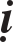 Trong giaûi thích phaân naêm muïc: Moät- Trí voâ taän; Hai- Taâm voâ bieân; Ba- Ñònh töï taïi; Boán- Trí kheùo leùo hieän baøy; Naêm- Quaùn saùt sieâu tuyeät. Ñeàu coù chöõ Phaät Töû duøng ñeå choïn ra sai bieät.Trong naêm loaïi: Hai loaïi ñaàu laø phöông tieän cuûa Ñònh, moät loaïi tieáp laø Theå cuûa Ñònh, hai loaïi sau laø Duïng cuûa Ñònh. Laïi ba loaïi tröôùc ñeàu coù neâu leân-ñöa ra-giaûi thích vaø keát luaän.Muïc moät- Trí voâ taän. Trong giaûi thích coù möôøi caâu-naêm caëp: Hai caâu ñaàu noùi veà söï vieäc ñaõ laøm-chuùng sinh ñaõ giaùo hoùa. Hai caâu tieáp noùi veà nôi giaùo hoùa-phaùp giaùo hoùa, nhö boùng aûnh laø bôûi vì khoâng coù thaät, tuøy theo maø hieän baøy. Hai caâu tieáp noùi veà thaâu nhieáp-baûo veä töø ñaàu ñeán cuoái. Hai caâu tieáp noùi veà thuï ñoäng duy trì-chuû ñoäng duy trì. Hai caâu cuoái noùi veà baét ñaàu laø taâm-cuoái cuøng laø nguyeän.Muïc hai- Taâm voâ bieân. Tröôùc ñaây trình baøy veà phaùp ñaõ nhaänbieát laø voâ taän, nay phaân roõ veà ñoái vôùi caûnh maø phaùt taâm, bôûi vì caûnh voâ bieân cho neân taâm voâ bieân, coù möôøi moät caâu laø soá taêng theâm cuûa möôøi.Muïc ba- Ñònh töï taïi. Bôûi vì Ñaïi Trí-Ñaïi Taâm tröôùc ñaây töï taïi ñoái vôùi Tam-muoäi, phöông xöù khoâng phaûi moät, tieán vaøo-rôøi ra khaùc nhau, cho neân noùi laø sai bieät. Vaên ñeàu coù theå bieát.Trong muïc boán- Trí kheùo leùo hieän baøy, coù neâu leân-ñöa ra vaø giaûi thích. Trong giaûi thích coù ba: 1- Phaùp thuyeát, trong ñoù möôøi caâu ñaàu laø rieâng bieät trình baøy veà laàn löôït chuyeån tieáp saâu xa vi teá, moät caâu sau laø toång quaùt hieån baøy veà lìa xa töôùng roõ raøng. 2- Neâu ra Duï. 3- Töø “Phaät töû, A-tu-la…” trôû xuoáng laø laáy yeáu keùm so vôùi hôn haún.Trong muïc naêm- Quaùn saùt sieâu tuyeät, coù Phaùp-Duï vaø Hôïp. Trong Hôïp: Khaùc vôùi hoùa hieän tröôùc ñaây, cho neân noùi laø Phaùp thaân. Phaùp taùnh bao haøm cho neân trong moät luùc lieàn thaáy. Bôûi vì nghóa naøy, cho neân khoâng coù gì coù theå phaûn chieáu laøm cho maát ñi.Ñ nh thöù hai: Dieäu Quang Ñaïi Tam-muoäi.Trong giaûi thích coù hai: Tröôùc laø Phaùp, sau laø Duï.Trong muïc tröôùc laø Phaùp, coù boán: 1- Thaân maây môû ra tieán vaøo;  2- Töø “Thò chö theá giôùi chuûng chuûng…” trôû xuoáng laø Thaân-Trí cuøng tieán vaøo; 3- Töø “Thò chö theá giôùi dieäc taát…” trôû xuoáng laø trình baøy veà cuoän laïi tieán vaøo; 4- Töø “Nhieân chö…” trôû xuoáng laø trình baøy veà môû ra-cuoän laïi voâ ngaïi.Trong muïc sau laø Duï, vaên coù hai Duï: Duï cho nghóa cuøng tieán vaøo khoâng coù taïp loaïn tröôùc ñaây: Moät- Duï veà boùng saùng cuûa nuùi baùu; Hai- Duï veà ngöôøi laøm troø aûo thuaät kheùo leùo.Trong tieát moät: Tröôùc laø Duï, sau laø Hôïp. Trong tieát tröôùc laø Duï coù naêm:Trình baøy veà aùnh saùng maët trôøi hieän roõ boùng. Baûy nuùi baùu töùc baûy nuùi vaøng, nhö cuoái phaåm Thaäp Ñòa ñaõ neâu ra teân goïi aáy, chæ tröø ra nuùi Dieäu Cao vaø nuùi Tuyeát Höông. Giöõa caùc nuùi coù baûy bieån Höông, bieån hieän roõ boùng maët trôøi, nuùi do vaøng thanh tònh maø cuõng coù theå hieän roõ boùng.Töø “Kyø baûo sôn thöôïng…” trôû xuoáng laø trình baøy veà hai boùng hieän roõ laãn nhau, chính laø duï cho haïnh Töï-Tha cuûa Boà-taùt hoøa vaøo vôùi nhau, bôûi vì boùng aáy trong saùng roõ raøng nhö taám göông tröôùc maét, cho neân coù theå hieän roõ laãn nhau.Töø “Hoaëc thuyeát nhaät aûnh…” trôû xuoáng laø chính thöùc phaân roõ veà coù ñöôïc teân goïi khoâng gioáng nhau, nghóa laø luùc boùng voán coù trong nöôùc hieän roõ boùng treân nuùi, thì boùng ñaõ hieän roõ naøy, töø treân nuùi hieän ra maø hoøa vaøo giöõa caùc nuùi; nhö luùc boùng voán coù treân nuùi hieän roõ boùng trong nöôùc, thì boùng ñaõ hieän roõ naøy, töø giöõa caùc nuùi hieän ra maø hoøa vaøo trong baûy nuùi vaøng. Ñang luùc hoøa vaøo thì goïi laø hieän ra, ñaõ ví duï coù theå bieát. 4- Töø “Ñaûn thöû nhaät aûnh…” trôû xuoáng laø trình baøy veà hieän roõ lôùplôùp voâ taän, duï cho Thaân-Ñoä nhö Ñeá voõng cuûa Boà-taùt.5- Töø “Theå taùnh…” trôû xuoáng laø trình baøy veà Theå lìa xa hai beân, cho neân coù theå hieän roõ laãn nhau maø khoâng heà taïp loaïn, nghóa laø choïn laáy khoâng theå ñaït ñöôïc cho neân khoâng phaûi laø coù (Phi höõu), boùng hieän ra roõ raøng cho neân khoâng phaûi laø khoâng coù (Phi voâ), khoâng truù vaøo thaønh töïu veà khoâng phaûi laø coù treân ñaây, khoâng taùch lìa thaønh töïu veà khoâng phaûi laø khoâng coù treân ñaây, neáu coù Ñònh truù vaøo thì khoâng coù theå hoøa vaøo vôùi nhau, neáu taùch lìa Ñònh aáy thì khoâng theå naøo hoøa vaøo vôùi nhau, cho neân khoâng truù vaøo-khoâng taùch lìa môùi coù theå hoøa vaøo vôùi nhau.Trong tieát sau laø Phaùp-Hôïp thaúng thaén trình baøy veà khoâng huûy hoaïi-khoâng truù vaøo, cho neân coù theå hoøa vaøo vôùi nhau maø khoâng taïp loaïn:Hai caâu ñaàu trình baøy veà taùnh-töôùng khoâng huûy hoaïi, nghóa laø neáu huûy hoaïi taùnh-töôùng thì khoâng theå naøo hoøa vaøo vôùi nhau.Hai caâu tieáp trình baøy, neáu truù vaøo trong-ngoaøi thì khoâng theå naøo hoøa vaøo vôùi nhau, nghóa laø neáu truù trong theá gian thì thaân khoâng theå naøo bao quaùt theá giôùi, neáu truù ngoaøi theá giôùi thì khoâng theå naøo hoøa vaøo taát caû theá giôùi. Bôûi vì khoâng truù vaøo trong-ngoaøi, cho neân coù theå hoøa vaøo vôùi nhau.Töø “Ö chö theá giôùi…” trôû xuoáng laø giaûi thích veà nguyeân côù cuûañieàu aáy. Bôûi vì Ñònh khoâng coù phaân bieät maø khoâng huûy hoaïi töôùng, Tueä quaùn saùt moät töôùng maø khoâng huûy hoaïi caùc töôùng. Söï-Lyù ñaõ qua laïi vôùi nhau, cho neân khoâng huûy hoaïi-khoâng truù vaøo. Neáu khoâng huûy hoaïi-khoâng truù vaøo, thì truù vaøo Chaân Nhö, luoân luoân khoâng rôøi xa. Ngay nôi Söï ñaõ khoâng rôøi xa, cho neân Töôùng tuøy theo Taùnh maø dung thoâng; Nhö khoâng coù nôi naøo khoâng toàn taïi, cho neân gioáng vôùi Chaân Nhö trong- ngoaøi hoøa vaøo laãn nhau.Trong tieát hai: Duï veà ngöôøi laøm troø aûo thuaät kheùo leùo, coù hai: 1- Toång quaùt veà Duï; 2- Töø “Nhö höõu huyeãn sö…” trôû xuoáng laø rieâng bieät veà Duï.Trong tieát 1: Tröôùc laø Duï, sau laø Hôïp.Trong tieát tröôùc laø Duï coù ba: Moät- Toång quaùt trình baøy veà chuû ñoäng huyeãn hoùa; Hai- Töø “Truù töù cuø…” trôû xuoáng laø trình baøy döïa vaøo thôøi gian-nôi choán voán coù, hieän roõ thôøi gian-nôi choán huyeãn aûo, duï cho hoøa vaøo vôùi nhau; Ba- Töø “Baát dó thò hieän…” trôû xuoáng laø trình baøy veà goác-ngoïn khoâng ngaên ngaïi laãn nhau, duï cho khoâng huûy hoaïi töôùng.Trong tieát sau töø “Boà-taùt…” trôû xuoáng laø Hôïp, coù naêm:Moät- Trình baøy veà moät-nhieàu cuøng dung thoâng khoâng gioáng nhau, hôïp vôùi hieän roõ nhieàu thôøi gian-nôi choán tröôùc ñaây.Hai- Töø “Boà-taùt ö thöû…” trôû xuoáng laø trình baøy veà göông Trí khoâng môø toái, hôïp vôùi pheùp thuaät chuû ñoäng huyeãn hoùa tröôùc ñaây.Ba- Töø “Baát dó bæ…” trôû xuoáng laø hôïp vôùi töôùng goác-ngoïn khoâng huûy hoaïi.Boán- Töø “Haø dó…” trôû xuoáng laø ñöa ra giaûi thích nguyeân côù. Tröôùc laø ñöa ra yù noùi: Vì sao hoøa vaøo vôùi nhau maø coù theå khoâng huûy hoaïi töôùng? Sau laø giaûi thích, yù coù ba: 1- Bôûi vì nhaän bieát con ngöôøi laø Voâ ngaõ, töôùng cuûa Nhaân-Ngaõ ñaõ thaáy ôû vaên tröôùc. 2- Töø “Boà-taùt tri nhaát thieát phaùp boån taùnh…” trôû xuoáng laø bôûi vì nhaän bieát caùc phaùp ñeàu Voâ ngaõ. 3- Töø “Boà-taùt caàn tu…” trôû xuoáng laø bôûi vì ñaït ñöôïc Ñoàng Theå Ñaïi Bi. Vì vaäy cho neân coù theå dung thoâng Söï-Lyù.Naêm- Töø “Phaät töû, Boà-taùt nhö thò…” trôû xuoáng laø keát luaän thaønh töïu veà nghóa treân ñaây, trong ñoù coù ba: 1- Keát luaän veà nhieàu hoøa vaøo moät treân ñaây; 2- Töø “Nhieân baát xaû…” trôû xuoáng laø keát luaän veà khoâng huûy hoaïi taùnh-töôùng treân ñaây; 3- Töø “Ñöông caàn…” trôû xuoáng laø keát luaän veà göông saùng ngôøi treân ñaây.Trong tieát 2 laø rieâng bieät veà Duï, coù ba Duï veà nghòch.Trong toång quaùt coù ba ñoaïn: Moät- Duï veà huyeãn aûo khoâng huûy hoaïi goác, rieâng bieät duï veà khoâng huûy hoaïi töôùng; Hai- Töø “Nhö thò huyeãngiaû…” trôû xuoáng laø duï veà huyeãn aûo nhaát ñònh döïa vaøo nôi choán, rieâng bieät duï veà döïa vaøo thôøi gian-nôi choán voán coù, hieän roõ nhieàu thôøi gian- nôi choán tröôùc ñaây; Ba- Töø “Nhö bæ huyeãn sö taùc chö huyeãn söï…” trôû xuoáng laø trình baøy duï veà ngöôøi laøm troø aûo thuaät khoâng meâ laàm, rieâng bieät duï veà chuû ñoäng huyeãn hoùa tröôùc ñaây.Moät- Duï veà huyeãn aûo khoâng huûy hoaïi goác: Tröôùc laø Duï, sau laøHôïp.Trong Hôïp: Ñaàu laø chính thöùc keát hôïp; sau töø “Boà-taùt lieãu tri…” trôûxuoáng laø giaûi thích veà nguyeân côù.Hai- Duï veà huyeãn aûo nhaát ñònh döïa vaøo nôi choán: Tröôùc laø Duï, sau laø Hôïp.Trong Duï löôïc bôùt khoâng coù huyeãn aûo nhaát ñònh döïa vaøo thôøi gian, döïa theo Hôïp thì leõ ra phaûi coù.Trong Hôïp phaân hai: Tröôùc keát hôïp döïa vaøo nôi choán, sau keát hôïp döïa vaøo thôøi gian.Trong tieát tröôùc keát hôïp döïa vaøo nôi choán: a-Toång quaùt keát hôïp chung, bôûi vì ghi nhaän veà vaät hieän roõ, Khoâng töùc laø Khoâng thuoäc veà Söï; b-Töø “Haø dó…” trôû xuoáng laø ñöa ra giaûi thích nguyeân côù, bôûi vì Lyù khoâng coù sai khaùc; c-Töø “Truù ö theá…” trôû xuoáng laø keát luaän thaønh töïu veà töï taïi.Tieát sau töø “Ö nhaát nieäm…” trôû xuoáng laø keát hôïp döïa vaøo thôøi gian, trong ñoù: a- Chính thöùc hieån baøy; b- Töø “Boà-taùt Ma-ha-taùt ñaéc…” trôû xuoáng laø giaûi thích veà nguyeân côù, bôûi vì ñaït ñöôïc Huyeãn Trí gioáng nhö Phaät, vaø ba laø Duï veà ngöôøi laøm troø aûo thuaät khoâng meâ laàm, vaên ñeàu coù theå bieát.(Töø ñaây trôû xuoáng ñi vaøo quyeån thöù 41 trong kinh).Ñ nh thöù ba: Thöù Ñeä Bieán Vaõng Chö Phaät Quoác Ñoä Ñaïi Tam- muoäi.Trong giaûi thích coù ba, ñoù laø Phaùp-Duï vaø Hôïp.Trong Phaùp coù naêm: 1- Trình baøy veà tieán vaøo Ñònh ôû khaép quoác ñoä; 2- Töø “Hoaëc saùt-na…” trôû xuoáng laø trình baøy veà thöù töï thôøi gian tieán vaøo; 3- Töø “Nhöôïc cöûu…” trôû xuoáng laø toång quaùt keát luaän veà nhieàu moân; 4- Töø “Boà-taùt ö bæ…” trôû xuoáng laø taâm phuø hôïp vôùi Theå cuûa Ñònh; 5- Töø “Tuy ly thöû…” trôû xuoáng laø khoâng pheá boû khôûi leân thaàn thoâng vaø Duï- Hôïp…, vaên ñeàu coù theå bieát.Ñ nh thöù tö: Thanh T nh Thaâm Taâm Haïnh Ñaïi Tam-muoäi.Trong giaûi thích phaân hai: Moät- Trình baøy veà taâm haïnh saâu xa trong Ñònh; Hai- Trình baøy veà Ñònh khôûi leân taâm haïnh saâu xa.Tieát moät phaân hai: 1- Daáy khôûi haïnh; 2- Taâm saâu xa.Trong tieát 1: a- Neâu ra beân trong; b- Töø “Ö bæ nhaát nhaát…” trôû xuoáng laø daáy khôûi haïnh, trong ñoù: Tröôùc laø trình baøy veà haïnh cuùng döôøng thuoäc veà söï vieäc beân ngoaøi; sau töø “Ö bæ nhaát nhaát cung kính…” laø haïnh cuùng döôøng thuoäc veà ba nghieäp.Trong tieát 2: Töø “Nhieân ö chö Phaät…” trôû xuoáng laø trình baøy veà taâm saâu xa, coù hai: a-Phaùp thuyeát; b-Töø “Nhö taùn-ñoäng…” trôû xuoáng laø Duï so saùnh.Trong tieát b coù hai Duï, ñeàu coù Duï-Hôïp: Tröôùc laø duï veà voïng nieäm khoâng coù nhaän bieát, duï cho ñieàu aáy phuø hôïp vôùi thaät söï khoâng coù yù nieäm; sau laø duï veà hôi noùng maët trôøi boác leân (Döông vieâm) töïa nhö nöôùc, duï cho hieåu roõ Voïng gioáng nhö Chaân. Vaên ñeàu coù theå bieát.Trong tieát hai: Töø “Phaät töû, thöû Tam-muoäi…” trôû xuoáng laø trình baøy veà Ñònh khôûi leân taâm haïnh saâu xa: Ñaàu laø Phaùp, tieáp laø Duï, sau laø Hôïp.Trong Hôïp: Tröôùc ñaây trình baøy veà haïnh Töï lôïi laø cuùng döôøng, nay trình baøy veà haïnh Lôïi tha laø môû roäng thuyeát giaûng, vaên phoûng theo toùm löôïc maø thoâi. Môû roäng thuyeát giaûng veà Lyù saâu xa töùc laø taâm saâu xa daáy khôûi haïnh.Ñ nh thöù naêm: Tri Quaù Khöù Trang Nghieâm Taïng Ñaïi Tam- muoäi.Trong giaûi thích coù naêm tieát:Tieát moät- Ñoái vôùi caûnh phaân roõ veà Trí.Tieát hai- Chính thöùc hieån baøy veà Trí nhaän bieát ñeàu coù möôøi caâu, ñeàu laø phaùp trong Taïng quaù khöù.Tieát ba- Thôøi gian ñaõ nhaän bieát, coù möôøi boán lôùp, töùc laø giaûi thích veà nghóa cuûa quaù khöù.Tieát boán- Hieån baøy veà töôùng traïng nhaän bieát, khoâng dieät maát hieän taïi laø khoâng rôøi boû, khoâng duyeân vôùi quaù khöù laø khoâng giöõ laáy, nghóa laø chæ döïa theo moân quaù khöù, hieån baøy khoâng phaûi laø coù giöõ laáy-rôøi boû maø duyeân vaøo.Boán tieát treân ñaây ñeàu coù moät chöõ Phaät Töû.Tieát naêm- Trình baøy veà ñaït ñöôïc lôïi ích rôøi khoûi Ñònh, coù ba tieát:Tieát 1- Neâu ra soá löôïng ñeå phaân roõ veà töôùng, coù möôøi caâu: Caâu ñaàu laø toång quaùt veà phaàn vò cuoái cuøng thaønh töïu quaû, goïi laø thoï phaùp Quaùn ñaûnh. Chín caâu coøn laïi laø rieâng bieät: 1- Thuoäc veà mình; 2- Chöôùng ngaïi khoâng coøn; 3- Keát quaû cuoái cuøng; 4- Baét ñaàu tieán vaøo; 5- Chính thöùc chöùng ñaéc; 6- Cuoái cuøng ñaày ñuû; 7- Duy trì khieán cho khoâng maát;Khoâng nhaän bieát gì maø nhaän bieát; 9- Ba Luaân thanh tònh, toång quaùt bao goàm chín caâu tröôùc, nhö döïa theo Trí ñeå phaân roõ veà ba Luaân, nghóa laø khoâng coù chuû ñoäng nhaän bieát, thuï ñoäng nhaän bieát vaø nhaän bieát chính xaùc. Coøn laïi coù theå döïa theo suy nghó.Tieát 2- Töø “Haø ñaúng…” trôû xuoáng laø neâu ra teân goïi aáy: Boán loaïi ñaàu laø boán Bieän taøi voâ ngaïi. Hai loaïi tieáp laø Töï lôïi, khoâng sôï haõi ñoái vôùi phaùp saâu xa, nhö ngoân thuyeát coù theå thöïc haønh. Hai loaïi tieáp laø Lôïi tha, laøm choã döïa cho ngöôøi thieän, cöùu giuùp cho ngöôøi aùc. Hai loaïi sau laø toång quaùt trình baøy veà Töï lôïi-Lôïi tha thuø thaéng vi dieäu.Tieát 3- Töø “Phaät töû…” trôû xuoáng laø keát luaän veà nhanh choùng ñaït ñöôïc, coù Phaùp-Duï vaø Hôïp. Ca-la-la, Trung Hoa noùi laø Baïc Laïc (vaùng söõa). Coøn laïi coù theå bieát.Ñ nh thöù saùu: Trí Quang Minh Taïng Ñaïi Tam-muoäi.Trong giaûi thích phaân hai tieát: Moät- Trình baøy veà nghieäp duïng cuûa Ñònh; Hai- Laøm saùng toû veà lôïi ích cuûa Ñònh.Trong tieát moät phaân saùu: 1- Toång quaùt nhaän bieát veà chö Phaät. 2- Töø “Nhöôïc dó thuyeát…” trôû xuoáng laø nhaän bieát nhieàu danh hieäu. 3- Töø “Ñöông xuaát hieän…” trôû xuoáng laø nhaän bieát veà nhöõng vieäc seõ laøm. 4- Töø “Bæ chö Nhö Lai tu…” trôû xuoáng laø nhaän bieát veà nhaân troøn veïn-quaû ñaày ñuû cuûa chö Phaät. 5- Töø “Bæ chö Nhö Lai danh taùnh…” trôû xuoáng laø nhaän bieát veà nhöõng vieäc ñang laøm. 6- Töø “Thöû Boà-taùt ö nhaát nieäm…” trôû xuoáng laø trình baøy veà phaïm vi giôùi haïn cuûa nhaän bieát, trong ñoù Ñaïi thieân töùc laø quoác ñoä cuûa Phaät, maø noùi laëp laïi thì phaàn nhieàu laø laøm cho giaûn löôïc, neân noùi laø moät traêm quoác ñoä Phaät. Coøn laïi ñeàu coù theå bieát.Tieát hai- Töø “Dó lieãu tri…” trôû xuoáng laø laøm saùng toû veà lôïi ích cuûa Ñònh, trong ñoù coù boán tieát: Hai tieát tröôùc laø Töï lôïi, hai tieát sau laø Lôïi tha.Tieát 1- Lôïi ích khieán cho taâm tieán vaøo duy trì, töùc laø do nhaän bieát treân ñaây maø duy trì khoâng maát ñi, do duy trì khoâng maát ñi cho neân coù ñöôïc lôïi ích cuûa duy trì: a-Trong taâm duy trì Phaät, ñaït ñöôïc lôïi ích cuûa Phaät che chôû; b-Taâm tieán vaøo duy trì phaùp, ñaït ñöôïc lôïi ích cuûa Bieän taøi Toång trì. Nhöõng caâu coøn laïi döïa theo ñaây. Coù möôøi hai caâu laø soá taêng cuûa möôøi. Sö töû thoï sinh, laø bôûi vì khoâng sôï noãi khoå cuûa sinh töû. Chæ roõ thaät taùnh cuûa sinh töû, goïi laø chìa khoùa môû toang caùnh cöûa cuûa phaùp, bôûi vì hieåu roõ sinh töû voán troáng roãng, maø ra khoûi buøn laày cuûa tham duïc. Löïc duy trì cuûa Trí, laø Ñònh-Tueä cuøng vaän duïng. Löïc duy trì tieán vaøo Voâ truù, thì Ñaïi kieáp khoâng taùch lìa moät nieäm.Tieát 2- Töø “Phaät töû, chí truù thöû Tam-muoäi…” trôû xuoáng laø trình baøyveà ñaït ñöôïc lôïi ích thieän xaûo, coù Phaùp-Duï vaø Hôïp. Nhöng thieän xaûo coù hai: a- Thieän xaûo nhö Söï, Phaùp noùi laø voâ löôïng khoâng theå noùi ñöôïc, Duï noùi laø thaáy ñuû loaïi vaät; b- Thieän xaûo nhö Lyù, cho neân noùi laø aùnh saùng maët trôøi bình ñaúng. Laïi do hai Voâ ngaïi naøy môùi goïi laø thieän xaûo, cho neân keát hôïp noùi raèng khoâng coù phaân bieät maø coù theå nhaän bieát.Tieát 3- Töø “Phaät töû, chí nhö thò lieãu tri…” trôû xuoáng laø trình baøy veà ñaït ñöôïc lôïi ích khoâng troáng roãng.Tieát 4- Töø “Phaät töû, chí truù thöû Tam-muoäi…” trôû xuoáng laø lôïi ích ñöôïc möôøi vò vua cung kính cuùng döôøng.Ñ nh thöù baûy: Lieãu Tri Nhaát Thieát Theá Giôùi Phaät Trang Nghieâm Ñaïi Tam-muoäi.Trong giaûi thích coù hai muïc: Moät- Trình baøy veà Theå-Duïng cuûa Ñònh; Hai- Trình baøy veà lôïi ích cuûa Ñònh.Trong muïc moät cuõng coù hai: 1- Ñöa ra; 2- Giaûi thích.Muïc 1- Sôû dó trôû laïi ñöa ra, bôûi vì tröôùc ñaây toång quaùt ñöa ra moät Ñònh, ôû ñaây thì rieâng bieät ñöa ra trang nghieâm.Trong muïc 2- Töø “Phaät töû, Boà-taùt…” trôû xuoáng laø giaûi thích, coù hai: a- Giaûi thích veà taát caû theá giôùi, bôûi vì laø hieän taïi cho neân chæ noùi möôøi phöông; b- Töø “Giai kieán chö Phaät…” trôû xuoáng laø giaûi thích veà söï trang nghieâm aáy.Trong muïc b coù hai tieát: Moät- Toång quaùt neâu ra möôøi moân ñeàu  laø trang nghieâm, trong ñoù moân thöù taùm rieâng bieät trình baøy veà trang nghieâm, töùc laø coâng ñöùc-trí tueä duøng ñeå trang nghieâm cho taâm, saéc töôùng-aùnh saùng duøng ñeå trang nghieâm cho thaân; Hai- Töø “Chuùng hoäi thanh tònh…” trôû xuoáng laø rieâng bieät hieån baøy veà töôùng trang nghieâm, bôûi vì môû roäng hai loaïi tröôùc ñaây: 1- Môû roäng veà Chuùng hoäi; 2- Môû roäng veà Trang nghieâm.Tieát 1 coù ba: a- Trình baøy veà nhìn thaáy ngöôøi khaùc; b- Nhìn thaáy mình; c- Coù theå nhìn thaáy.Tieát a: Cuõng coù ba: Ñaàu laø thaáy Theå-Töôùng cuûa chuùng hoäi; tieáp töø “Dieäc kieán chuùng hoäi…” trôû xuoáng laø trình baøy veà phaàn löôïng nhìn thaáy; sau töø “Dieäc kieán chö Phaät ö bæ…” trôû xuoáng laø nhìn thaáy taùc duïng cuûa Phaät.Tieát b: Töø “Boà-taùt Ma-ha-taùt…” trôû xuoáng laø trình baøy veà nhìn thaáy mình, coù theå bieát.Tieát c: Töø “Nhö thò kieán thôøi…” trôû xuoáng laø trình baøy veà coù theå nhìn thaáy, coù Phaùp-Duï vaø Hôïp.Trong Phaùp trình baøy veà khoâng coù phaân bieät maø nhìn thaáy. TrongDuï trình baøy veà chuû ñoäng-thuï ñoäng giaûi thích, khoâng töï noùi Ngaõ laø   chuû ñoäng-thuï ñoäng giaûi thích, maø khoâng rôøi boû chuû ñoäng-thuï ñoäng giaûi thích, bôûi vì duï veà khoâng coù phaân bieät maø nhaän bieát. Trong Hôïp, tröôùc laø hôïp vôùi khoâng rôøi boû, sau töø “Nhi ö…” trôû xuoáng laø hôïp vôùi khoâng phaân bieät.Trong tieát 2: Töø “Phaät töû, chí kieán Phaät voâ löôïng quang saéc…” trôû xuoáng laø môû roäng veà trang nghieâm tröôùc ñaây, coù hai: a- Duøng phaùp ñeå thuyeát giaûng; b- Duøng duï ñeå hieån baøy.Trong tieát a coù hai: Tröôùc laø neâu ra Chöông moân, sô löôïc neâu ra boán loaïi trang nghieâm, ñeàu roõ raøng ñaõ chöùng ñaït. Sau töø “Hoaëc kieán Phaät thaân…” trôû xuoáng laø döïa vaøo Chöông rieâng bieät giaûi thích, töùc laø phaân laøm boán: Moät- Giaûi thích veà voâ löôïng maøu saéc aùnh saùng; Hai- Töø “Hoaëc kieán Phaät thaân kyø löôïng…” trôû xuoáng laø giaûi thích veà voâ löôïng hình töôùng; Ba- Töø “Phaät töû, Boà-taùt nhö thò kieán…” trôû xuoáng laø giaûi thích veà thaønh töïu vieân maõn noùi treân, hieån baøy veà hai loaïi vieân maõn tröôùc ñaây; Boán- Töø “Höïu kieán Phaät…” trôû xuoáng laø giaûi thích veà thanh tònh bình ñaúng noùi treân, töùc laø bao goàm hai loaïi trang nghieâm beân trong.Trong tieát b töø “Phaät töû, Boà-taùt nhö thò kieán ö Phaät…” trôû xuoáng laø duøng Duï ñeå hieån baøy, coù ba: Moät- Duï veà hö khoâng khoâng coù taêng-giaûm, duï cho thaân Phaùp taùnh khoâng theå taêng-giaûm, lôùn-nhoû cuûa hö khoâng thuoäc veà theá giôùi cho ñeán haït caûi, khoâng phaûi Theå cuûa hö khoâng nhö vaäy, nhö thaân cuûa Phaùp taùnh thuaän theo ñoà vaät maø thaønh khaùc nhau. Hai- Duï veà vaàng traêng khoâng coù taêng-giaûm, duï cho Theå cuûa Saéc thaân Chaân Thöôøng khoâng thay ñoåi, chöùng coù gaàn-xa tuøy theo taâm maø thaáy khaùc nhau, duï tröôùc chæ duï cho thaân Phaät, duï naøy bao goàm duï cho maøu saéc aùnh saùng vaø thaønh töïu vieân maõn. Ba- Duï veà tuøy theo taâm hieän roõ caûnh, duï cho thanh tònh noùi treân, taâm Boà-taùt thanh tònh thì thaáy Phaät thanh tònh, thuoäc veà Nhö Lai ñaâu thanh tònh-ñaâu caáu nhieãm.Muïc hai: Töø “Phaät töû, chí truù thöû Tam-muoäi…” trôû xuoáng laø trình baøy veà lôïi ích cuûa Ñònh, sô löôïc neâu ra baûy loaïi lôïi ích, ñeàu coù chöõ Phaät töû ñeå choïn ra sai khaùc.Lôïi ích veà nhanh choùng thaønh töïu haïnh nguyeän, coù neâu leân-ñöa ra vaø giaûi thích, coù theå bieát.Lôïi ích veà phaùp aán gioáng nhö Phaät, coù möôøi caâu-naêm caëp: Hai caâu ñaàu laø Phöôùc-Tueä gioáng nhau, hai caâu tieáp laø Trí-Caûnh thoäc hai Ñeá gioáng nhau, hai caâu tieáp laø Theå-Duïng gioáng nhau, hai caâu tieáp laø Töï lôïi- Lôïi tha gioáng nhau, hai caâu sau laø thieän xaûo-bình ñaúng gioáng nhau.Lôïi ích veà duøng ñöùc ñeå thaønh töïu ngöôøi, coù theå bieát.Lôïi ích veà Trí ñöùc bao haøm, trong ñoù coù hai: Tröôùc laø Duï, sau laø Hôïp, moãi phaàn ñeàu coù möôøi caâu.Trong Hôïp: Toång quaùt neâu leân hôïp vôùi baét ñaàu ñaït ñöôïc lieàn ñaït ñöôïc, möôøi caâu hôïp vôùi möôøi söï vieäc tröôùc ñaây, chæ rieâng söï vieäc thöù taùm-thöù chín khoâng theo thöù töï, bôûi vì Trí tuy laø moät maø thuaän theo phaùp ñaõ nhaän bieát sai khaùc: Moät- Coõi Phaät hôïp vôùi saéc töôùng; Hai- Chuùng sinh hôïp vôùi hình theå; Ba- Bieán hoùa hôïp vôùi thò hieän; Boán- Tieán vaøo Phaät hôïp vôùi quyeán thuoäc, bôûi vì nhö quyeán thuoäc laøm chuû-baïn laãn nhau; Naêm- Thoâng hieåu veà phaùp cuûa Phaät laøm vaät duïng cung caáp cho Trôï ñaïo; Saùu- Thaâu nhieáp taát caû caùc phaùp thanh tònh laø aâm thanh vieân maõn chæ ra cho moïi ngöôøi; Baûy- Ñeàu khieán cho tieán vaøo phaùp môùi laø thaàn thoâng; Taùm- Maét thanh tònh vöôït leân treân taát caû hôïp vôùi Tueä giaûi; Chín- Töï taïi laïi hôïp vôùi töï taïi; Möôøi- Truù vaøo phaùp hôïp vôùi Duïng cuûa Trí.Lôïi ích veà thaân oai nghi sieâu vieät thuø thaéng, coù neâu leân-coù giaûithích.Lôïi ích khieán cho ngöôøi khaùc vieân maõn, ñaàu laø nhaéc laïi	phaàntröôùc phaùt khôûi phaàn sau, sau laø neâu ra danh töôùng.Lôïi ích veà chuyeån bieán thöïc hieän Phaät söï, ñaàu laø nhaéc laïi phaàn tröôùc phaùt khôûi phaàn sau, sau laø neâu ra danh töôùng. Vaên ñeàu coù theå bieát.(Töø ñaây trôû xuoáng ñi vaøo quyeån thöù 42 trong kinh).Ñ nh thöù taùm: Nhaát Thieát Chuùng Sinh Sai Bieät Thaân Ñaïi Tam- muoäi.Trong giaûi thích phaân naêm: Moät- Trình baøy veà Trí chuû ñoäng tieán vaøo; Hai- Hieån baøy veà töôùng tieán vaøo-rôøi ra; Ba- Trình baøy veà lôïi ích tieán vaøo Ñònh; Boán- Trình baøy veà caûnh giôùi töï taïi; Naêm- Toång quaùt keát luaän veà cöùu caùnh.Muïc moät- Trình baøy veà Trí chuû ñoäng tieán vaøo: Do ñaït ñöôïc möôøi loaïi khoâng coù vöôùng maéc, thaønh töïu tieán vaøo-rôøi ra töï taïi veà sau. Taát caû caùc Ñòa, laø Phaät Ñòa, Boà-taùt Ñòa…Muïc hai- Hieån baøy veà töôùng tieán vaøo-rôøi ra, coù hai: Tröôùc laø neâu leân phaùt khôûi, sau laø giaûi thích veà töôùng. Trong giaûi thích veà töôùng: Tröôùc laø Phaùp, sau laø Duï.Tröôùc laø trong Phaùp, sô löôïc phaân roõ veà möôøi loaïi ñeå bieåu thò cho Voâ taän:Caùc loaïi Chaùnh baùo ñoái laäp vôùi nhau, trình baøy veà tieán vaøo-rôøira.Töø “Thieân trung nhaäp…” trôû xuoáng laø Y baùo cuûa saùu neõo, trìnhbaøy veà tieán vaøo-rôøi ra.Töø “Thieân thaân nhaäp…” trôû xuoáng laø moät-nhieàu ñoái laäp vôùinhau.Töø “Dieâm-phuø-ñeà…” trôû xuoáng laø boán Chaâu vaø bieån roäng ñoáilaäp vôùi nhau.Töø “Nhaát thieát haûi thaàn…” trôû xuoáng laø Ñaïi chuûng vaø Söï phaùp ñoái laäp vôùi nhau, bôûi vì phaùp Voâ sinh nöông theo boán Ñaïi chuûng phaùt sinh, thuaän tieän maø ñöa ra.Töø “Nhaát thieát dieäu höông hoa…” trôû xuoáng laø caùc phöông ñoái laäp vôùi nhau.Töø “Nhaát thieát töù thieân haï…” trôû xuoáng laø soá löôïng Ñaïi chuùng nhieàu-ít ñoái laäp vôùi nhau.Töø “Baát khaû thuyeát baát khaû thuyeát chuùng sinh chuùng trung nhaäp…” trôû xuoáng laø thanh tònh-taïp nhieãm ñoái laäp vôùi nhau.Töø “Nhaõn xöù…” trôû xuoáng laø caùc Giôùi ñoái laäp vôùi nhau.Töø “Nhaát vi traàn…” trôû xuoáng laø trình baøy chung veà caùc loaïi ñoái laäp vôùi nhau, laø Thoâ-Teá, Phaøm-Thaùnh, Nieäm-Kieáp, Chaân-Voïng…, nghóa veà tieán vaøo-rôøi ra… nhö phaåm Hieàn Thuû phaân roõ.Sau laø trong Duï hieån baøy coù boán Duï, duï cho möôøi loaïi tröôùc ñaây, ñeàu coù Phaùp-Hôïp.Duï veà söùc maïnh cuûa quyû giöõ laáy ngöôøi, duï cho loaïi moät vaø boán, maø phaàn nhieàu döïa theo thaân.Duï veà buøa chuù laøm cho xaùc cheát ñöùng daäy, duï cho loaïi hai-naêm vaø saùu, maø phaàn nhieàu döïa theo caûnh thuoäc Y baùo.Duï veà La-haùn hieän thaàn thoâng, duï cho loaïi ba vaø baûy, maø phaàn nhieàu döïa theo soá löôïng.Duï veà ñaát chæ moät maø maàm caây thì nhieàu, duï cho ba moân sau trình baøy chung veà caùc loaïi. Duï vaø Hôïp soi chieáu laãn nhau, vaên nghóa töï nhieân hieån baøy.Muïc ba- Töø “Phaät töû, chí truù thöû Tam-muoäi…” trôû xuoáng laø lôïi ích nhaäp Ñònh, coù ba:Lôïi ích veà ñöôïc ca ngôïi gioáng nhö quaû Phaät, ñeàu laø caâu tröôùc hieån baøy yù nghóa, caâu sau keát luaän teân goïi. Trong nghóa cuûa möôøi Löïc, noùi: Taâm chí vieân maõn, laø trình baøy veà nghóa cuûa Löïc thuoäc Töï lôïi. Ng- hóa lôïi thaønh töïu laø hieån baøy veà Löïc thuoäc Lôïi tha. Nhöõng vieäc laøm ñeàu ñaày ñuû laø laøm saùng toû veà Löïc vieân maõn. Truù trong Trí voâ ngaïi laø toång quaùt hieån baøy veà Theå cuûa Löïc. Phaân bieät nhaän bieát roõ raøng taát caû caùc phaùp laø toång quaùt trình baøy veà Duïng cuûa Löïc. Vaên coøn laïi coù theå bieát.Lôïi ích veà aùnh saùng cuûa Thaân-Trí soi chieáu.Lôïi ích veà nghieäp duïng Voâ taùc. Ñeàu coù chöõ Phaät töû, vaên töôùng ñeàu hieån baøy.Muïc boán- Töø “Phaät töû, chí truù thöû Tam-muoäi voâ löôïng caûnh…” trôû xuoáng laø trình baøy veà caûnh giôùi töï taïi: Tröôùc laø Phaùp, sau laø Duï.Tröôùc laø trong Phaùp: Muïc thöù hai tröôùc ñaây chæ trình baøy veà tieán vaøo-rôøi ra, nay bao goàm trình baøy veà nghòch-thuaän, coù-khoâng coù…, laø caùc loaïi caûnh giôùi, tieán vaøo trong rôøi ra laø vaéng laëng ngay nôi Duïng, rôøi ra trong tieán vaøo laø Duïng ngay nôi vaéng laëng, thì bieát Ñònh cuûa Boà-taùt thöôøng xuyeân tieán vaøo-thöôøng xuyeân rôøi ra, thöôøng xuyeân cuøng tieán vaøo-rôøi ra, thöôøng xuyeân khoâng coù tieán vaøo-rôøi ra, môùi laø töï taïi. Bôûi vì hieån baøy veà töï taïi, cho neân döïa vaøo caùc caûnh giôùi ñan xen vôùi nhau maø trình baøy.Sau laø trong Duï hieån baøy, vaên coù saùu Duï, ñeàu töï nhieân coù Hôïp:Duï veà huyeãn aûo hieän roõ saùu caûnh, duï cho gioáng nhau-khaùc nhau tröôùc ñaây.Duï veà Tu-la troán chaïy, duï cho hai caëp Thoâ-Teá, Ñaïi-Tieåu tröôùc ñaây. Neáu döïa theo Lyù-Söï höôùng veà vôùi nhau, thì khoâng coù sai bieät laø Teá, coù sai bieät laø Thoâ, Lyù teá maø Söï thoâ; hoaëc khoâng coù sai bieät laø Thoâ maø Toång töôùng hoøa vaøo nhau, coù sai bieät laø Teá maø Bieät töôùng hoøa vaøo nhau; khoâng coù sai bieät thì Ñaïi roäng khaép phaùp giôùi, coù sai bieät thì tuøy theo Söï maø thaønh Tieåu. Neáu chæ döïa theo Söï trình baøy veà Ñaïi-Tieåu, thì ñeàu do sai bieät maø thu nhaän.Töø “Noâng phu…” trôû xuoáng laø duï veà gieo troàng, duï cho roõ raøng töø treân xuoáng döôùi, hôïp vôùi phaân roõ veà moät-nhieàu, vaên phoûng theo toùm löôïc maø thoâi.Duï veà thoï thai sinh tröôûng, duï cho coù thaân-khoâng coù thaân tröôùc ñaây, nhö thaân aáy töø khoâng coù maø coù.Töø “Long…” trôû xuoáng laø duï veà maây treân cao, duï cho coù töôùng- khoâng coù töôùng.Duï veà cung trôøi coõi Phaïm hieän roõ khaép nôi, duï cho rôøi ra trong tieán vaøo, tieán vaøo trong rôøi ra vaø nghòch thuaän ñoái laäp vôùi nhau tröôùc ñaây, maø hôïp laïi noùi laø ñuû loaïi.Muïc naêm- Töø “Phaät töû, chí ñaùo thaàn thoâng bæ ngaïn…” trôû xuoáng laø toång quaùt keát luaän veà cöùu caùnh, vaên ñeàu hieån baøy coù theå bieát.Ñ nh thöù chín: Phaùp Giôùi Töï Taïi Ñaïi Tam-muoäi.Trong giaûi thích coù boán: Moät- Hieån baøy veà Theå-Duïng cuûa Ñònh; Hai- Trình baøy veà thaønh töïu lôïi ích cuûa Ñònh; Ba- Duøng duï ñeå döïa vaøohieån baøy; Boán- Toång quaùt keát luaän veà hai haïnh.Muïc moät- Hieån baøy veà Theå-Duïng cuûa Ñònh, phaân ba tieát:Tieát 1- Toång quaùt hieån baøy veà Theå cuûa teân goïi, nghóa laø ñaït ñöôïc töï taïi ñoái vôùi phaùp giôùi nhö Nhaõn…Tieát 2- Töø “Boà-taùt ö töï thaân…” trôû xuoáng laø laøm saùng toû veà nôi choán tieán vaøo Ñònh, nghóa laø tieán vaøo Ñònh nhö Nhaõn… ôû trong loã chaân loâng, hieån baøy veà Duïng töï taïi laãn nhau.Tieát 3- Töø “Töï nhieân…” trôû xuoáng laø trình baøy veà coâng duïng cuûa Ñònh, trong ñoù coù boán tieát:Tieát a- Hieåu roõ veà ba theá gian.Tieát b- Töø “Boà-taùt ö bæ…” trôû xuoáng laø nhieàu kieáp tu haønh.Tieát c- Töø “Höïu ö…” trôû xuoáng laø tieán vaøo-rôøi ra khoâng coù	ngaênngaïi.Tieát d- Töø “Dó ö phaùp giôùi…” trôû xuoáng laø keát luaän veà thaønh töïu töïtaïi, ôû ñaây coù hai nghóa: Moät- Töï taïi ñoái vôùi phaùp giôùi thuoäc Lyù, cho neân coù theå kheùo leùo phaân bieät caùc Giôùi nhö Nhaõn…; Hai- Kheùo leùo phaân bieät veà möôøi taùm Giôùi nhö Nhaõn…, töùc laø töï taïi ñoái vôùi phaùp giôùi thuoäc Söï. Hai loaïi naøy voâ ngaïi vaø Söï Söï voâ ngaïi, cho neân noùi laø ñuû loaïi nhö vaäy, ñeàu taän cuøng phaïm vi cuûa khoâng gian, taän cuøng giôùi haïn cuûa thôøi gian.Muïc hai- Töø “Boà-taùt nhö thò…” trôû xuoáng laø trình baøy veà thaønh töïu lôïi ích cuûa Ñònh, trong ñoù phaân roõ veà möôøi loaïi lôïi ích:1- Lôïi ích veà sinh ra nhieàu coâng ñöùc, coù hai möôi moát caâu, ñeàu coù möôøi ngaøn öùc.2- Töø “Phaät töû, chí phuïc höõu voâ soá…” trôû xuoáng laø lôïi ích veà ñaày ñuû ñöùc voâ taän, tuøy theo moät söï vieäc tröôùc ñaây ñeàu ñaït ñeán voâ taän, trong ñoù coù hai möôi caâu: Möôøi caâu tröôùc laø nhieàu loaïi thuï ñoäng ñaày ñuû, möôøi caâu sau laø töôùng cuûa chuû ñoäng ñaày ñuû. Thanh tònh laø bôûi vì tröø boû caáu nhieãm. Saùng ngôøi trong suoát, laø bôûi vì phaùt ra aùnh saùng cuûa Trí voán coù. 3- Töø “Phaät töû, chí truù thöû Tam-muoäi…” trôû xuoáng laø lôïi ích ñöôïcchö Phaät thaâu nhieáp tieáp nhaän, trong ñoù coù ba: Ñaàu laø trình baøy veà thaâu nhieáp tieáp nhaän, tieáp töø “Bæ chö Phaät…” trôû xuoáng laø hieän thaân thuyeát phaùp, sau töø “Linh tu…” trôû xuoáng laø khieán cho tu taäp chöùng ñöôïc phaùp aáy.Töø “Phaät töû, chí truù thöû phaùp giôùi…” trôû xuoáng laø lôïi ích ñöôïc chö Phaät hoä nieäm, thaâu nhieáp tieáp nhaän laø thaâu nhieáp thuoäc veà Phaät hoä nieäm, töùc laø Phaät löïc seõ gia hoä.Lôïi ích veà ñaït ñöôïc möôøi bieån saâu roäng.Lôïi ích veà ñaït ñöôïc thuø thaéng sieâu tuyeät, ñeàu coù theå bieát.Lôïi ích veà ñaït ñöôïc caùc Löïc coù khaû naêng laøm moïi vieäc, trong ñoù: Tröôùc laø neâu ra möôøi Löïc; sau töø “Phaät töû, thöû thaäp chuûng löïc…” trôû xuoáng laø hieån baøy veà söï sieâu vieät thuø thaéng aáy, tuøy theo moãi moät Löïc tröôùc ñaây, ñeàu ñaày ñuû ba möôi taùm Löïc naøy.Töø “Phaät töû, thöû Boà-taùt…” trôû xuoáng laø keát luaän veà lôïi ích coù theå vieân maõn.Töø “Thöû Boà-taùt coâng ñöùc…” trôû xuoáng laø lôïi ích veà ñöùc voâ bieân cuûa mình, ngöôøi khaùc khoâng theå naøo noùi ñöôïc.Töø “Phaät töû, chí truù thöû Tam-muoäi…” trôû xuoáng laø lôïi ích voâ bieân cuûa Tam-muoäi, töï mình khoâng coù gì khoâng hieåu roõ.Trong möôøi muïc treân ñaây, baûy muïc tröôùc laø rieâng bieät trình baøy, ba muïc sau laø toång quaùt keát luaän.Muïc ba- Duøng duï ñeå döïa vaøo hieån baøy, chính thöùc hieån baøy veà Theå-Duïng vaø lôïi ích tröôùc ñaây, cuõng trình baøy veà nhöõng ñieàu chöa hieån baøy tröôùc ñaây, khoâng hoaøn toaøn gioáng nhö vaên treân.Trong vaên coù hai: a- Toång quaùt neâu ra Theå cuûa Duï; b- Töø “Phaät töû, nhö voâ nhieät…” trôû xuoáng laø ñoái vôùi Duï rieâng bieät keát hôïp. Coù möôøi ba moân ñeàu tröôùc Duï-sau Hôïp.Moân 1- Trong hôïp vôùi Duï veà Löu sa chaûy vaøo bieån: Tröôùc laø toång quaùt trình baøy veà Duï-Hôïp, tuy neâu ra boán doøng soâng, maø yù thuoäc veà cöûa soâng chaûy ra caùt, moân thöù 9 sau naøy rieâng bieät trình baøy veà boán doøng soâng. Sau töø “Nhö Haèng-giaø…” trôû xuoáng laø rieâng bieät trình baøy veà boán Bieän taøi, töùc laø duï cho boán cöûa soâng, phaùp ñaõ thuyeát giaûng töùc laø duï cho caùt ôû boán doøng soâng. Neáu taùch boán Bieän taøi ra toång quaùt-rieâng bieät laøm naêm, thì coù möôøi baûy moân.Moân 2- Töø “Nhö töù ñaïi haø…” trôû xuoáng laø hôïp vôùi Duï veà boán doøng soâng uoán quanh hoà chaûy vaøo bieån, trong ñoù: Tröôùc laø Duï, sau laø Hôïp.Trong Hôïp: Tröôùc laø hôïp vôùi boán doøng soâng uoán quanh hoà, Trí cuûa taâm Boà-ñeà goïi ñoù laø hoà, ba nghieäp tuøy thuaän Trí tueä, töùc laø nghóa veà uoán quanh. Sau töø “Phaät töû…” trôû xuoáng laø hôïp vôùi boán phöông.Moân 3- Töø “Nhö töù ñaïi haø vi nhieãu…” trôû xuoáng laø hôïp vôùi Duï veà thaáy hoa quyù baùu trong hoà, thuyeát phaùp coù nghóa veà nôû roä, Tam-muoäi coù coâng naêng caûm ñeán quaû, trang nghieâm thanh tònh ñeàu laø nghóa rieâng bieät ôû treân hoa.Moân 4- Hôïp vôùi Duï veà caây quyù baùu voøng quanh hoà.Moân 5- Hôïp vôùi Duï veà hoà lôùn thanh tònh, töùc laø Theå cuûa hoà.Moân 6- Hôïp vôùi Duï veà bôø höông Chieân-ñaøn, möôøi loaïi Trí quyù baùu coù hai nghóa: a- Töùc laø möôøi loaïi Trí nhö vaät baùu trong phaåm LyTheá Gian; b- Töùc laø möôøi loaïi Trí nhö Tha taâm…Moân 7- Hôïp vôùi Duï veà ñaùy hoà traûi baèng vaøng roøng quyù baùu, Dieäu Trí hôïp vôùi caùt baèng vaøng roøng, Giaûi thoaùt hôïp vôùi ngoïc Ma-ni, aùnh saùng khoâng coù ngaên ngaïi hôïp vôùi hai loaïi phaùt ra aùnh saùng, truù trong truù xöù cuûa Phaät tieán vaøo raát saâu xa hôïp vôùi vaøng roøng traûi döôùi ñaùy hoà.Boán moân treân ñeàu duøng caâu “Nhö hoà lôùn Voâ nhieät” laøm ñaàu.Moân 8- Töø “Nhö A-na…” trôû xuoáng laø hôïp vôùi Duï veà Long vöông Voâ Naõo, töùc laø hôïp vôùi teân goïi cuûa hoà, bôûi vì teân goïi nhôø vaøo loaøi roàng maø coù ñöôïc.Moân 9- Hôïp vôùi Duï veà boán doøng soâng töôùi thaám laøm toát töôi.Moân 10- Hôïp vôùi Duï veà boán doøng soâng khoâng coù taän cuøng.Moân 11- Hôïp vôùi Duï veà boán doøng soâng chaûy vaøo bieån khoâng coù ngaên ngaïi.Moân 12- Hôïp vôùi Duï veà boán doøng soâng chaûy vaøo bieån khoâng coù traøn ñaày.Boán Duï treân ñaây ñeàu duøng caâu “Nhö boán doøng soâng lôùn” maø laøm phaàn ñaàu cuûa Duï.Möôøi Duï treân ñaây ñeàu laáy Boà-taùt maø laøm phaàn ñaàu cuûa Hôïp.Moân 13- Töø “Phaät töû, nhö nhaät quang…” trôû xuoáng laø Hôïp vôùi Duï veà boùng cuûa caùc vaät baùu ñan xen nhau: Tröôùc laø Duï, sau laø Hôïp.Trong Hôïp coù hai: a-Chính thöùc keát hôïp; b-Töø “Haø dó…” trôû xuoáng laø ñöa ra giaûi thích veà nguyeân côù traûi qua tieán vaøo.Muïc boán- Töø “Phaät töû, chí tuy naêng ö Ñònh…” trôû xuoáng laø toång quaùt keát luaän veà hai haïnh, nghóa laø Quyeàn-Thaät, Ñònh-Taùn khoâng coù gì chöôùng ngaïi, trong ñoù coù ba: 1- Phaùp; 2- Töø “Phaät töû…” trôû xuoáng laø Duï; 3- Töø “Boà-taùt…” trôû xuoáng laø Hôïp.Nhöng trong Phaùp trình baøy veà Duï ngay nôi vaéng laëng maø Duïng; Hôïp chính laø trình baøy ngay nôi Duïng maø vaéng laëng. Vaên phoûng theo toùm löôïc maø thoâi.(Töø ñaây trôû xuoáng ñi vaøo quyeån thöù 43 trong kinh).Ñ nh thöù möôøi: Voâ Ngaïi Luaân Ñaïi Tam-muoäi, cuõng ñaàu laø neâu ra, tieáp laø giaûi thích, sau laø keát luaän.Trong muïc tieáp laø giaûi thích coù ba: Moät- Trình baøy veà phöông tieän cuûa luùc tieán vaøo; Hai- Töø “Phaät töû, Boà-taùt Ma-ha-taùt truù thöû Tam-muoäi dó…” trôû xuoáng laø trình baøy veà Duïng cuûa Trí ñaõ tieán vaøo; Ba- Töø “Phaät töû, Boà-taùt Ma-ha-taùt nhaäp Phoå Hieàn sôû truù…” trôû xuoáng laø Ñònh ñaày ñuû thaønh töïu lôïi ích.Muïc moät- Trình baøy veà phöông tieän cuûa luùc tieán vaøo, coù hai möôihai caâu bao goàm hieån baøy veà teân goïi cuûa Ñònh: Ñaàu laø möôøi moät caâu veà nhaân cuûa Duïng voâ ngaïi, laø nghóa cuûa Voâ ngaïi; sau töø “Phoå nhaäp…” trôû xuoáng coù möôøi moät caâu veà truù trong quaû vieân maõn, töùc laø nghóa cuûa Luaân.Trong möôøi moät caâu ñaàu, töùc laø Voâ ngaïi naøy khoâng coù gì khoâng phaù tan, cuõng töùc laø nghóa cuûa Luaân: Ñaàu laø ba caâu veà ba nghieäp voâ ngaïi, tieáp laø moät caâu veà Khí theá gian voâ ngaïi, tieáp laø hai caâu veà Chuùng sinh theá gian voâ ngaïi, coøn laïi naêm caâu veà Trí chaùnh giaùc voâ ngaïi.Möôøi moät caâu sau laø truù trong quaû: Hai caâu ñaàu laø Trí bao goàm Quyeàn-Thaät, cho neân noùi laø truù khaép nôi; caâu ba laø laøm vieäc lôïi ích yeân vui; caâu boán laø laøm thanh tònh chuûng töû cuûa hai chöôùng, baûy Trí phuø hôïp vôùi caûnh giôùi cuûa Phaät; baûy caâu coøn laïi coù theå bieát.Muïc hai- Trình baøy veà Duïng cuûa Trí ñaõ tieán vaøo, trong ñoù coù boán muïc: 1- Thaâu nhieáp coâng ñöùc cuûa Phaät; 2- Chöùng nhaäp caùc phaùp; 3- Ñöùc roäng khaép voâ taän; 4- Keát luaän neâu ra khuyeán khích tu taäp.Muïc 1- Thaâu nhieáp coâng ñöùc cuûa Phaät, töùc laø thaâu nhieáp hai möôi moát loaïi coâng ñöùc thuø thaéng cuûa Nhö Lai, bôûi vì ñöùc trong phaàn vò naøy saùnh baèng Phaät, trong ñoù hoaëc laø hoaøn toaøn gioáng nhö töôùng cuûa Phaät, hoaëc coù nôi döïa theo nhaân töông töï maø thöù töï khoâng coù sai khaùc. Trong ñoù coù ba muïc: a- Toång quaùt trình baøy veà dieäu ngoä ñeàu ñaày ñuû; b- Rieâng bieät hieån baøy veà hai möôi moát ñöùc; c- Hieån baøy veà coâng naêng thuø thaéng cuûa ñöùc.Muïc a- Toång quaùt trình baøy veà dieäu ngoä ñeàu ñaày ñuû, coù möôøi caâu: Caâu ñaàu laø neâu leân thôøi gian ñaày ñuû, chín caâu coøn laïi laø hieån baøy veà töôùng ñaày ñuû. Nhöng Nhaát thieát trí, neáu ñoái vôùi Chuûng trí thì chính laø Caên baûn, neáu noùi thaúng veà Trí Phaät thì bao goàm Quyeàn-Thaät.Nay ôû ñaây hieån baøy veà bao goàm, trong ñoù:Ba caâu ñaàu laø baét ñaàu quaùn saùt, noùi Quaùn saùt Nhaát thieát trí laø neâu leân. Vì sao quaùn saùt? Quaùn saùt coù hai loaïi: 1- Quaùn saùt toång quaùt, nghóa laø Quyeàn-Thaät ñeàu quaùn saùt; 2- Quaùn saùt rieâng bieät, ñaây laø Thaät, ñaây laø Quyeàn, trong Quyeàn coù nhieàu sai bieät, ñeàu xeùt kyõ maø soi chieáu roõ raøng.Trong ba caâu tieáp laø tuøy thuaän, cuõng caâu ñaàu laø neâu leân, caâu tieáp laø vì sao tuøy thuaän, bôûi vì quaùn saùt toång quaùt tröôùc ñaây, laäp töùc coù theå hieån baøy roõ raøng, bôûi vì quaùn saùt rieâng bieät tröôùc ñaây, taát caû ñeàu döïa vaøo duyeân.Ba caâu sau laø cuoái cuøng phuø hôïp, giaûi thích gioáng nhö quaùn saùt tröôùc ñaây, chæ nhôø vaøo quaùn saùt tröôùc ñaây, nay chöùng thöïc nhìn thaáy roõraøng maø thoâi.Muïc b- Töø “Ö Phoå Hieàn…” trôû xuoáng, rieâng bieät trình baøy veà hai möôi moát loaïi coâng ñöùc, phaân laøm hai möôi tieát, bôûi vì hai loaïi sau hôïp laïi laøm moät.Tieát moät- Trình baøy veà hai haønh vónh vieãn baët döùt, töùc laø ñoái vôùi phaùp ñaõ nhaän bieát luoân luoân khoâng coù chöôùng ngaïi, chuyeån thaønh coâng ñöùc. Nhöng coù hai nghóa: 1- Nghóa laø bôûi vì khoâng gioáng nhö Trí veà coù- khoâng coù cuûa Nhò thöøa; 2- Khoâng gioáng nhö sinh töû hieän haønh cuûa phaøm phu khôûi leân caùc taïp nhieãm, khoâng gioáng nhö Nieát-baøn hieän haønh cuûa Nhò thöøa rôøi boû vieäc laøm lôïi ích yeân vui. Ñöùc Theá Toân khoâng coù nhöõng haønh aáy, nay Boà-taùt cuõng khoâng coù. Trong vaên môû roäng hieån baøy veà lôïi ích yeân vui, töùc laø khoâng gioáng vôùi Nhò thöøa; ñeàu ñi cuøng vôùi Trí, töùc laø khoâng gioáng vôùi phaøm phu.Döïa vaøo vaên phaân hai: 1- Toång quaùt trình baøy veà Ñaïi Duïng thöôøng haèng; 2- Töø “Phaät töû, thöû Boà-taùt höõu nhaát lieân hoa…” trôû xuoáng laø rieâng bieät hieån baøy veà moät Duïng.Trong tieát 1 coù hai: a- Phaùp thuyeát; b- Duï trình baøy.Trong tieát a laø Phaùp thuyeát coù hai: Tröôùc laø chính thöùc trình baøy, sau laø ñöa ra giaûi thích.Trong tieát tröôùc: Ñaàu laø trình baøy veà Theå cuûa Haønh; sau töø “Baát ñoaïn…” trôû xuoáng laø phaân roõ veà thöôøng haèng.Trong tieát sau laø ñöa ra giaûi thích, yù ñöa ra raèng: Vì sao ñaït ñöôïc Trí ñaày ñuû-Haønh thöôøng haèng naøy? YÙ giaûi thích raèng: Bôûi vì Nguyeän haïnh kheùo leùo cho neân thaønh töïu Trí tueä kheùo leùo.Trong tieát b laø Duï hieån baøy, coù boán: Duï-Hôïp-ñöa ra vaø giaûithích.Duï-Ngoïc baùu Ma-ni ñaët trong chieác aùo ñeïp, töùc laø toång quaùt	duïcho Trí cuûa taâm Boà-taùt ñaët trong Trí cuûa Phaät, tuy maøu saéc chieác aùo gioáng nhau maø duï cho möôøi caâu veà Trí ñaày ñuû tröôùc ñaây. Hôïp noùi laø quaùn saùt Nhaát thieát trí…, khoâng rôøi boû töï taùnh, duï cho hai möôi caâu veà Haønh thöôøng haèng tröôùc ñaây.Hôïp-Nhö trong Duï phaân roõ.YÙ ñöa ra raèng: Vì sao ñaït ñöôïc Trí ñaõ coù theå ñaày ñuû maø khoâng ñoaïn haønh?YÙ giaûi thích raèng: Nguyeän cuûa Boà-taùt khoâng coù chöôùng ngaïi, phaùp thuaän theo nhö vaäy maø laøm lôïi ích cuøng taän chuùng sinh giôùi khoâng heà meät moûi.Trong vaên coù hai: Tröôùc laø Phaùp thuyeát, coù theå bieát. Sau laø chuyeånsang duøng Duï ñeå so saùnh, trong ñoù coù ba Duï, ñeàu duï cho lôïi ích chuùng sinh khoâng heà thoûa maõn, ñeàu coù Phaùp-Hôïp: 1- Duï veà hö khoâng duy trì theá giôùi, duï cho phaùp voán nhö vaäy maø khoâng heà thoûa maõn Ñaïi Nguyeän. 2- Duï veà Nieát-baøn hoaøn toaøn vaéng laëng, duï cho laøm thanh tònh chuùng sinh maø khoâng heà chaùn ngaùn. Hai Duï treân ñaây laø Bi. 3- Duï veà Trí Phaät thaønh töïu khaép nôi, duï cho chuû ñoäng-thuï ñoäng khoâng hai maø khoâng heà chaùn ngaùn. Moät Duï naøy laø Trí, ñaõ khoâng phaûi laø Bi cuûa AÙi kieán, thì ñaâu coù gì chaùn ngaùn?Trong tieát 2: Laø rieâng bieät hieån baøy veà moät Duïng, coù hai: a- Trình baøy veà Y baùo thuø thaéng; b- Töø “Boà-taùt Ma-ha-taùt ö thöû hoa…” trôû xuoáng laø Chaùnh baùo töï taïi.Trong tieát a coù hai: Tröôùc laø trình baøy veà töôùng trang nghieâm hôn haún Thaäp Ñòa tröôùc ñaây, bôûi vì taän cuøng giôùi haïn möôøi phöông. Sau töø “Thöû ñaïi lieân hoa…” trôû xuoáng laø phaân roõ veà ñöùc trang nghieâm, töø beân trong maø quaùn saùt thì möùc löôïng roäng khaép phaùp giôùi, töø beân ngoaøi maø quaùn saùt thì chuùng sinh coù theå nhìn thaáy, ñaây chính laø to lôùn ngay nôi nhoû beù.Trong tieát b laø Chaùnh baùo töï taïi, coù hai: Tröôùc laø trình baøy veà thaân löôïng lôùn-nhoû; sau töø “Nhaát thieát chö Phaät…” trôû xuoáng laø trình baøy veà Phaät phaùt ra aùnh saùng gia hoä, coù hai möôi lôùp, trong nhöõng lôùp sau ñeàu gaáp boäi nhöõng lôùp tröôùc, gaáp boäi soá vi traàn trong traêm vaïn öùc Na-do-tha baát khaû thuyeát theá giôùi chö Phaät, laø soá löôïng khoù löôøng tính noåi.Tieát hai- Töø “Phaät töû, Boà-taùt chí truù thöû Tam-muoäi…” trôû xuoáng, trình baøy veà ñaït ñöôïc phaùp Voâ töôùng, töùc laø coù theå tieán vaøo coâng ñöùc ñoái vôùi Chaân Nhö thanh tònh nhaát, gioáng nhö caùc Ñöùc Nhö Lai: 1- Keát thuùc phaàn tröôùc sinh khôûi phaàn sau, ñaït ñöôïc Voâ töôùng maø khoâng nhieãm. 2- Töø “An truù…” trôû xuoáng laø chính thöùc hieån baøy veà an truù, töùc laø nghóa cuûa tieán vaøo (Nhaäp), nghóa laø Chaân Nhö naøy khoâng phaûi coù-khoâng phaûi khoâng coù, cho neân noùi laø Voâ bieân; chaéc chaén coù-chaéc chaén khoâng coù, töùc laø Höõu bieân.Phaùp khoâng theå noùi ra töùc laø Chaân Nhö lìa xa ngoân töø, Thaät töôùng cuûa phaùp giôùi vaø giôùi haïn Voâ ngaïi aáy, ñeàu laø teân goïi khaùc cuûa Chaân Nhö. Nhöng noùi laø Chuûng taùnh cuûa Nhö Lai, bôûi vì chö Phaät duøng Chaân Nhö voâ taùnh maø laøm taùnh. Vì vaäy phaåm Xuaát Hieän noùi: Ñeàu cuøng chung moät taùnh, ñoù goïi laø Voâ taùnh.Kinh Phaùp Hoa noùi: “Nhaän bieát veà phaùp thöôøng Voâ taùnh, chuûng töû Phaät thuaän theo duyeân khôûi.”Khoâng coù ñeán-ñi… laø trôû laïi hieån baøy veà Chaân Nhö, töùc laø Trungñaïo. Töø “Thaâm voâ ñeå hieän löôïng…” trôû xuoáng laø rieâng bieät trình baøy veà nghóa cuûa chuû ñoäng tieán vaøo.Tieát ba- Töø “Vò khöù lai kim…” trôû xuoáng, trình baøy veà ñöùc truù trong truù xöù cuûa Phaät, nghóa laø Phaät khoâng coù coâng duïng maø thöôøng truù trong truù xöù cuûa Thaùnh-Thieân-Phaïm.Trong vaên: Tröôùc laø ca ngôïi chö Phaät ba ñôøi, vaên noái thoâng hai tieát tröôùc-sau. Sau töø “Chö Phaät löïc…” trôû xuoáng laø chính thöùc hieån baøy veà nghóa aáy, nghóa laø tieán vaøo taát caû caûnh giôùi cuûa Phaät, töùc laø caûnh giôùi an truù cuûa Thaùnh-Thieân… Töø “Nhaõn tònh hieän chöùng…” trôû xuoáng laø trình baøy veà töôùng chuû ñoäng an truù, bôûi vì möôøi Nhaõn troøn veïn saùng ngôøi maø an truù. Vaên coù naêm Nhaõn, coøn laïi chæ laø nghóa haøm chöùa.Tieát boán- Töø “Thaønh Boà-ñeà taâm…” trôû xuoáng, trình baøy veà ñöùc ñaït ñöôïc bình ñaúng cuûa Phaät, nghóa laø Phaät-Phaät höôùng veà vôùi nhau coù ba bình ñaúng.Trong vaên phaân laøm ba: 1-Trình baøy veà choã döïa bình ñaúng, bôûi vì chö Phaät ñeàu döïa vaøo Trí thanh tònh, trong vaên baét ñaàu laø phaùt taâm Boà-ñeà, cuoái cuøng laø thaønh töïu Chuûng trí, ñeàu laø choã döïa sinh ra Duïng cuûa Trí. 2-Töø “Ly theá sinh phaùp…” trôû xuoáng laø trình baøy veà yù thích bình ñaúng, bôûi vì cuøng laáy söï ñieàu phuïc chuùng sinh laøm yù thích. 3-Töø “Thaàn thoâng bieán hoùa…” trôû xuoáng laø taùc nghieäp bình ñaúng, bôûi vì cuøng chung taùc nghieäp Bieán hoùa-Thoï duïng.Tieát naêm- Töø “Coâng ñöùc giaûi duïc…” trôû xuoáng, trình baøy veà ñöùc ñaït ñeán nôi choán khoâng coù chöôùng ngaïi, bôûi vì tu taäp ñoái trò taát caû chöôùng ngaïi, cho neân phöôùc-trí ñeàu thanh tònh, lìa xa hai chöôùng.Trong vaên: Hai caâu ñaàu noùi veà coâng ñöùc, hai caâu tieáp noùi veà trí tueä, ñeàu caâu tröôùc laø chöôùng thanh tònh, caâu sau laø ñöùc ñaày ñuû. Hai caâu tieáp trôû laïi hieån baøy veà coâng ñöùc, boán caâu sau trôû laïi hieån baøy veà trí tueä.Tieát saùu- Töø “Sôû haønh tòch tónh…” trôû xuoáng, trình baøy veà ñöùc cuûaphaùp khoâng theå chuyeån ñoåi, nghóa laø hai phaùp thuoäc veà Giaùo-Chöùng, ngöôøi khaùc khoâng theå naøo chuyeån ñoåi.Trong vaên: Hai caâu ñaàu sô löôïc neâu leân Giaùo-Chöùng, nghóa laø Chöùng vaéng laëng, ñoái vôùi Giaùo thuoäc phaùp cuûa chö Phaät. Töø “Haèng dó…” trôû xuoáng laø rieâng bieät hieån baøy veà Giaùo. Töø “Nieäm löïc…” trôû xuoáng  laø trôû laïi hieån baøy, Chöùng ñaõ nhö hö khoâng, khoâng coù gì vöôùng maéc…, ngöôøi khaùc laøm sao coù theå chuyeån ñoåi?Tieát baûy- Töø “Ö chö theá gian…” trôû xuoáng, trình baøy veà ñöùc voâ ngaïi cuûa haønh, nghóa laø tuy laøm vieäc lôïi ích yeân vui ñoái vôùi theá gian, maøtaùm phaùp cuûa theá gian khoâng theå naøo laøm cho ngaên ngaïi.Trong vaên: Truù vaøo taâm cuûa Boà-taùt, thaønh töïu löïc kieân coá…, töùc laø nhaân cuûa khoâng ngaên ngaïi.Tieát taùm- Töø “Nhaát thieát chö Phaät…” trôû xuoáng, trình baøy veà ñöùc an laäp khoâng theå nghó baøn, nghóa laø an laäp Chaùnh phaùp maø phaøm phu ngu muoäi khoâng theå naøo suy nghó.Trong vaên: Tröôùc laø toång quaùt hieån baøy, taát caû giaùo phaùp ñeàu laø do uy löïc cuûa Nhö Lai maø kieán laäp, Boà-taùt coù theå nhaän bieát, traùi laïi hieån baøy veà phaøm phu khoâng suy nghó. Sau töø “Nhaäp baát nhò…” trôû xuoáng laø rieâng bieät hieån baøy veà töôùng an laäp khoù nghó baøn, nghóa laø döïa vaøo Voâ töôùng maø môû roäng thuyeát giaûng, tuøy theo nhieàu nguyeân nhaân cuûa Duïc- Giaûi, cho neân ñeàu khoù suy nghó.Tieát chín- Töø “Phaùp giôùi vi thaân…” trôû xuoáng, trình baøy veà thaáy roõ taát caû ba ñôøi, bôûi vì thaân taâm gioáng nhö phaùp giôùi, cho neân ñoái vôùi söï vieäc cuûa ba ñôøi, ghi nhôù rieâng bieät khoâng coù sai khaùc. Trong vaên coù theå thaáy.Tieát möôøi- Töø “Khai thò nhaát thieát phaùp…” trôû xuoáng, trình baøy veà thaân luoân luoân ñaày khaép taát caû quoác ñoä, nghóa laø bôûi vì môû roäng giaùo phaùp, thò hieän thaân Thoï duïng-Bieán hoùa, khaép caùc theá giôùi maø laøm lôïi ích yeân vui. Vaên töôùng hieån baøy roõ raøng.Tieát möôøi moät- Töø “Ñaéc Phaät trí tueä…” trôû xuoáng, trình baøy veà Trí luoân luoân thoâng hieåu roõ raøng taát caû caùc phaùp, nghóa laø ñoái vôùi caûnh kheùo leùo quyeát ñònh, coù theå ñoaïn tröø nghi ngôø cuûa ngöôøi khaùc. Vaên töôùng hieån baøy roõ raøng.Tieát möôøi hai- Töø “Cuï ñaïi uy ñöùc…” trôû xuoáng, trình baøy veà hieåu roõ taát caû caùc haønh, nghóa laø ñaày ñuû yù thích taêng thöôïng, coù theå hieåu roõ taùnh-haønh-yù thích cuûa höõu tình, nhö nhöõng gì thích hôïp ñeå maø hieän thaân, töùc laø coù uy ñöùc.Tieát möôøi ba- Töø “Dieäc vi khai thò…” trôû xuoáng, trình baøy veà tröø boû taát caû nghi ngôø, nghóa laø haøng Thanh vaên noùi laø hoaøn toaøn khoâng coù phaàn nhoû thieän caên, nay coù theå môû roäng roõ raøng khieán cho hoï nhaän bieát, laäp töùc phaùt sinh Dieäu Trí cuûa Nhö Lai, maø taâm khoâng coù gì chöôùng ngaïi.Tieát möôøi boán- Töø “Ö nhaát thieát phaùp taâm voâ ñoäng…” trôû xuoáng,trình baøy veà thaân khoâng coù gì coù theå suy löôøng. Nhöng coù hai nghóa: 1- Thaân aáy khoâng phaûi laø do phaân bieät hö voïng maø khôûi leân, khoâng coù taïp nhieãm sinh khôûi cuûa nghieäp-phieàn naõo, cho neân khoâng theå suy löôøng; moät haøng ñaàu cuûa kinh hieån baøy veà ñieàu ñoù. 2- Thaân aáy tuy khoâng   coùphaân bieät, gioáng nhö ngoïc Ma-ni, nhöng nhôø vaøo löïc taêng thöôïng cuûa Phaät vaø löïc Thaéng giaûi cuûa chuùng sinh, thaáy roõ maøu vaøng roøng…, maø Phaät khoâng coù phaân bieät. Töø “Töùc baát hoaïi chö höõu…” trôû xuoáng, vaên kinh hieån baøy roõ raøng.Tieát möôøi laêm- Töø “Tuy tuøy theá tuïc…” trôû xuoáng, trình baøy veà Trí ñaõ mong caàu nhö taát caû Boà-taùt, nghóa laø Boà-taùt duøng voâ löôïng vaên töï ñeå ñieàu phuïc chuùng sinh, chuû yeáu döïa vaøo Phaät maø nghe phaùp laøm tröôùc tieân, bôûi vì ñaït ñöôïc Dieäu Trí, cho neân caùc Boà-taùt ñeàu mong caàu. Vaên töôùng raát roõ raøng.Tieát möôøi saùu- Töø “Lieãu nhaát thieát phaùp…” trôû xuoáng, trình baøy veà ñaït ñeán bôø giaûi thoaùt hoaøn toaøn khoâng hai cuûa Phaät, nghóa laø hieåu roõ veà taát caû caùc phaùp nhö phaùp giôùi hö khoâng…, töùc laø Phaùp thaân cuûa Phaät khoâng hai, döïa vaøo Phaùp thaân naøy tu taäp caùc haïnh Ba-la-maät-ña maø ñaït ñöôïc vieân maõn, laø sinh ra töø phaùp giôùi.Tieát möôøi baûy- Töø “Do nhö hö khoâng…” trôû xuoáng, trình baøy veà ñaày ñuû giaûi thoaùt bình ñaúng cuûa Nhö Lai, nghóa laø moãi moät Nhö Lai ñaõ hieän baøy Thaân-Ñoä, ñeàu roäng khaép phaùp giôùi gioáng nhö hö khoâng, khoâng coù töôùng-khoâng coù hình, khoâng chöôùng ngaïi laãn nhau, maø khoâng xen taïp laãn nhau, tuøy theo duyeân hoùa ñoä maø hieän baøy khaùc nhau. Vì vaäy vaên noùi: Tuøy thuaän thuyeát giaûng ñoái vôùi moät moân veà caûnh giôùi, sinh khôûi Nhaát thieát trí, nghóa laø bôûi vì taát caû thuaän theo moãi moät caûnh giôùi.Tieát möôøi taùm- Töø “Quaùn thaäp löïc ñòa…” trôû xuoáng, töùc laø chöùng ñöôïc Ñòa bình ñaúng cuûa Phaät khoâng coù ôû giöõa-hai beân, nghóa laø ba loaïi thaân Phaät bình ñaúng khaép nôi, bôûi vì khoâng coù khaùc nhau veà ôû giöõa-hai beân. Ñaït ñeán Taùt-baø-nhaõ, töùc laø Trí cuûa Töï thoï duïng. Laøm caàu noái, töùc laø Thaàn thoâng bieán hoùa. Thaáy phaùp voâ ngaïi, töùc laø Phaùp thaân. Keát luaän noùi raèng kheùo leùo tieán vaøo caùc Ñòa, töùc laø Thaäp Ñòa cuûa Phaät.Tieát möôøi chín- Töø “Tri chuûng chuûng…” trôû xuoáng, trình baøy veà taän cuøng phaùp giôùi, nghóa laø phaùp giôùi naøy thanh tònh baäc nhaát, coù theå phaùt khôûi caùc phaùp Ñaúng löu nhö Kheá kinh…, taän cuøng phaùp giôùi naøy, laøm lôïi ích yeân vui tuøy theo thích hôïp cuûa caùc höõu tình ôû ñôøi vò lai. Nay vaên chæ coù thuï ñoäng phaùt khôûi, löôïc bôùt khoâng coù chuû ñoäng phaùt khôûi.Tieát hai möôi- Taát caû Ñaïi Nguyeän khoâng coù gì khoâng thaønh töïu, töùc laø gioáng nhö hö khoâng giôùi, taän cuøng thôøi gian vò lai maø khoâng coù cuoái cuøng, môùi noùi laø thaønh töïu.Treân ñaây laø sô löôïc phaân roõ, neáu môû roäng daãn ra caùc Luaän thì nhö phaåm Thaêng Ñaâu Suaát trình baøy.Muïc c- Töø “Phaät töû, Boà-taùt Ma-ha-taùt dó thöû khai thò…” trôû xuoánglaø hieån baøy veà coâng naêng thuø thaéng cuûa ñöùc, trong ñoù coù hai: Moät- Toång quaùt trình baøy; Hai- Töø “Tuy nhaát thieát…” trôû xuoáng laø rieâng bieät hieån baøy.Tieát moät- Toång quaùt trình baøy: 1- Neâu leân, nghóa laø duøng ñöùc cuûa söï vieäc trong Hoäi naøy, môû roäng roõ raøng veà taùnh bình ñaúng cuûa Phaät, bôûi vì cuøng coù hai möôi moát loaïi coâng ñöùc. 2- Töø “Thöû thò…” trôû xuoáng laø toång quaùt ca ngôïi veà caùc ñöùc tröôùc ñaây.Trong tieát hai laø rieâng bieät hieån baøy, chín caâu coøn laïi khoâng noùi ñeán, maø môû roäng veà nghóa Voâ ngaïi thöù nhaát, töï nhieân coù boán möôi moát caâu: Caâu ñaàu coù maø khoâng ngaên ngaïi khoâng coù, bôûi vì coù laø coù cuûa khoâng coù; boán möôi caâu sau trình baøy veà khoâng coù maø khoâng ngaên ngaïi coù, bôûi vì khoâng coù laø khoâng coù cuûa coù. Laïi tröôùc laø hai maø khoâng hai, sau laø khoâng hai maø hai, vaø Tòch-Duïng ngay trong nhau…, ñeàu hieån baøy coù theå bieát.Muïc 2- Töø “Phaät töû, Boà-taùt nhaäp nhö thò…” trôû xuoáng laø trong Duïng veà Chöùng nhaäp caùc phaùp, coù boán muïc: a- Trình baøy veà Chöùng nhaäp; b- Lìa xa töôùng cuûa Chöùng; c- Ñöa ra; d- Giaûi thích.Muïc a- Trình baøy veà Chöùng nhaäp, coù möôøi caâu: Caâu moät trình baøy veà Ñònh cuûa chuû ñoäng chöùng ñöôïc, Tam-muoäi Trí luaân haõy coøn thuaän theo tieáng Phaïn, neáu chính xaùc thì phaûi noùi laø Trí luaân Tam-muoäi, nhôø vaøo Ñònh toái thaéng goïi laø Ñaïi uy ñöùc. Töø “Taéc naêng…” trôû xuoáng laø hieån baøy veà phaùp ñaõ chöùng ñöôïc, nghóa laø chöùng ñöôïc phaùp thuoäc veà quaû Phaät: Caâu ñaàu laø toång quaùt, quaû Voâ vi laø Chöùng, quaû Höõu vi laø Ñaéc. Nhöõng caâu coøn laïi laø rieâng bieät: Höôùng ñeán tieán vaøo laø giaûi thích veà Chöùng, thaønh töïu laø giaûi thích veà Ñaéc, vieân maõn laø bao goàm caû hai, tích taäp laø döïa theo nhaân troøn veïn, thanh tònh nghóa laø chöôùng khoâng coøn, Ñònh laø coù theå an truù, Tueä laø coù theå thoâng suoát roõ raøng, Ñònh-Tueä cuøng baët döùt thì töï taùnh töông öng laø Chöùng nhaäp.Muïc b- Töø “Nhi thöû…” trôû xuoáng laø trình baøy veà lìa xa töôùng cuûa Chöùng, bôûi vì Voâ nieäm môùi Chöùng, caûnh cuûa Tueä voâ ngaïi coøn khoâng nghó ñeán, huoáng hoà nghó ñeán phaùp ñaõ chöùng coù bao nhieâu hay sao?Muïc c- YÙ ñöa ra coù ba: Moät-Vì sao Chöùng maø Voâ nieäm? Hai-Vì sao moät Ñònh maø ñaït ñöôïc nhieàu quaû? Ba-Vì sao nhôø vaøo Ñònh maø ñaït ñöôïc phaùp thuoäc veà quaû?Muïc d- Trong giaûi thích, coù hai: Moät- Toùm löôïc rieâng bieät giaûi thích; Hai- Töø “Thöû Tam-muoäi…” trôû xuoáng laø môû roäng bao goàm giaûi thích.Tieát moät- Toùm löôïc rieâng bieät giaûi thích ba yù ñöa ra: 1- Bôûi vì Theåtaùnh lìa xa nieäm; 2- Bôûi vì Theå cuûa Ñònh tuy moät maø Duïng voán voâ bieân; 3- Bôûi vì thuø thaéng laø nhaân ñaït ñöôïc phaùp thuoäc veà quaû.Tieát hai- Môû roäng bao goàm giaûi thích, nghóa laø vaên môû roäng maø nghóa bao goàm, bao goàm trình baøy ba caâu treân, trong ñoù coù hai tieát:Tieát 1- Toång quaùt neâu leân, caûnh laø sôû duyeân cuûa Ñònh, ñi saâu vaøo laø Chöùng hôïp vôùi Ñònh, uy löïc laø Duïng cuûa Ñònh, ba loaïi ñeàu laø Theå cuûa Ñònh, ñeàu noùi laø ñuû loaïi, vì vaäy tröôùc ñaây noùi laø Voâ bieân, ñaày ñuû ba loaïi maø laïi nhieàu cho neân noùi laø thuø thaéng.Tieát 2- Töø “Sôû vò…” trôû xuoáng laø rieâng bieät hieån baøy, coù hai möôi taùm caâu, moãi caâu ñeàu coù ba nghóa treân. Nhö caâu moät, tieán vaøo töùc laø nghóa cuûa ñi saâu vaøo, khoâng theå noùi ñöôïc… töùc laø nghóa cuûa voâ bieân, cöûa Trí töùc laø nghóa cuûa caûnh giôùi. Trong ñoù, hoaëc coù thieáu veà nghóa cuûa voâ bieân, bôûi vì vaên toùm löôïc maø thoâi. Nhaän bieát veà Trí ôû taïi thuyeát giaûng, thuyeát giaûng laø cöûa Trí. Caâu hai, tieán vaøo söï trang nghieâm khoâng hai cuûa coâng ñöùc-trí tueä. Caâu saùu, tieán vaøo Nhö Lai Taïng khoâng troáng roãng. Caâu baûy, caûnh giôùi cuûa Bi-Trí laø quaùn saùt ñeå hoùa ñoä khoâng coù döøng nghæ. Coøn laïi coù theå bieát.Muïc 3- Töø “Phaät töû, thöû Boà-taùt Ma-ha-taùt truù Phoå Hieàn…” trôû xuoáng laø ñöùc roäng khaép voâ taän, trong ñoù coù boán muïc:Muïc a- Chính thöùc hieån baøy veà voâ taän, nghóa laø khoâng nhöõng neâu ra caùc Duïng treân ñaây, maø coøn coù theå nieäm nieäm tieán vaøo nhieàu Tam- muoäi, cuõng khoâng theå naøo heát ñöôïc.Muïc b- Ñöa ra, yù ñöa ra noùi raèng: Ñaõ nieäm nieäm tieán vaøo nhieàu Tam-muoäi, vì sao khoâng heát ñöôïc?Muïc c- YÙ giaûi thích noùi raèng: Tam-muoäi naøy duyeân vaøo caûnh hoaøn toaøn voâ taän. Vaên coù möôøi caâu: Caâu ñaàu laø toång quaùt, caùc caâu coøn laïi laø rieâng bieät, ñeàu coù theå bieát.Muïc d- Duï ñeå so saùnh, trong ñoù coù ba Duï, duï cho Voâ taän tröôùc ñaây, ñeàu coù Duï-Hôïp. Trong hai Hôïp tröôùc laïi theâm ñöa ra-giaûi thích.Tieát moät- Duï veà ngoïc Nhö yù tuøy theo mong caàu, duï cho taâm Ñònh tuøy theo thích hôïp sinh ra phaùp voâ taän. YÙ ñöa ra noùi raèng: Vì sao sinh ra phaùp voâ taän khoâng thieáu huït? YÙ giaûi thích raèng: Hieåu roõ nhieàu caûnh huyeãn aûo ñeàu gioáng nhö aûnh töôïng, duyeân ñeán thì sinh ra, coù gì taän cuøng? Theå khoâng coù taêng-giaûm, coù gì thieáu huït?Tieát hai- Duï veà taâm sinh ra khaùc nhau, duï cho duyeân vôùi caûnh voâ taän, coù theå bieát.Tieát ba- Duï veà Long Vöông tuoân möa, duï cho tieán vaøo phaùp voâ taän. Trong ñoù: Ñaàu laø Duï, sau laø Hôïp. Trong Hôïp phaân ba tieát:Tieát 1- Chính thöùc trình baøy veà tieán vaøo phaùp, hôïp vôùi töøng gioït nhö truïc xe, nghóa laø tieán vaøo phaùp roäng lôùn, caâu ñaàu laø toång quaùt veà cöûa Trí, caùc caâu sau rieâng bieät ñeàu noùi laø cöûa, bôûi vì Töï-Tha qua laïi tieán vaøo. Maïng löôùi huyeãn aûo, laø taát caû ñeàu huyeãn aûo, cuøng laøm duyeân khôûi maø chieáu roïi ñan xen vôùi nhau. Theá giôùi laø taùnh Khoâng cho neân khoâng coù Theå, tuøy theo duyeân nhieãm-tònh cho neân coù Theå. Laïi phaùp taùnh laø quoác ñoä cho neân coù Theå, Söï laø quoác ñoä thuaän theo duyeân cho neân khoâng coù Theå. Laïi quoác ñoä thanh tònh thuaän vôùi Lyù cho neân coù Theå, quoác ñoä taïp nhieãm do voïng maø thaønh cho neân khoâng coù Theå. Coøn laïi coù theå bieát.Tieát 2- Töø “Ö nhaát nieäm…” trôû xuoáng laø thôøi gian tieán vaøo phaùp, hôïp vôùi thôøi gian tuoân möa tröôùc ñaây.Tieát 3- Töø “Nhö thò nhaäp thôøi…” trôû xuoáng laø trình baøy veà Töôùng- Duïng cuûa thôøi gian tieán vaøo, hôïp vôùi caûnh giôùi Voâ taùc-Voâ taän-Voâ bieân tröôùc ñaây. Trong ñoù coù ba tieát: a- Möôøi caâu trình baøy veà töôùng traïng; b- Töø “Caàu Nhaát thieát trí…” trôû xuoáng laø trình baøy veà nghieäp duïng; c- Ñöa ra giaûi thích veà nguyeân côù.Tieát a- Trình baøy veà töôùng traïng: Hai caâu ñaàu hôïp vôùi maây Voâ bieân-möa Voâ taän. Töø “Baát bì…” trôû xuoáng laø hôïp vôùi caûnh giôùi Voâ taùc, Voâ taùc töùc laø khoâng coù coâng duïng, thaân khoâng meät moûi-taâm khoâng chaùn ngaùn, khoâng vónh vieãn ñoaïn döùt-khoâng taïm thôøi döøng nghæ, chöa tieán vaøo-thöôøng tieán vaøo cho neân khoâng lui suït, ñaõ tieán vaøo vónh vieãn thöôøng coøn cho neân khoâng maát ñi, khoâng coù phaùp naøo khoâng phaûi laø cöûa ñaõ tieán vaøo cho neân khoâng truù vaøo nôi sai traùi, khoâng coù taâm naøo khoâng phuø hôïp cho neân luoân luoân Chaùnh tö duy, khoâng hoân traàm-khoâng traïo cöû chính laø töôùng cuûa tieán vaøo.Tieát b- Trình baøy veà nghieäp duïng, tuøy theo moãi moät moân tieán vaøo, ñeàu coù moân cuûa nghieäp aáy, moân töùc laø khoâng theå cuøng taän. Vaên hieån baøy coù theå bieát.Tieát c- Ñöa ra giaûi thích veà nguyeân côù.Tröôùc laø yù ñöa ra coù hai: Moät noùi raèng Boà-taùt leõ naøo khoâng coù haïnh ñaày ñuû maø thaønh Phaät, vì sao nghieäp duïng khoâng coù phaïm vi giôùi haïn? Hai noùi raèng giaû söû khoâng gian hieån baøy voâ taän thì coù theå nhö vaäy, vì sao Duïng trong moãi moät moân laïi laø voâ taän?Sau laø yù giaûi thích cuõng coù hai: Moät noùi raèng Boà-taùt voán laø vì chuùng sinh maø sinh khôûi voâ taän, cho neân Duïng cuõng voâ taän. Hai laø giaûi thích yù sau noùi raèng: Chuùng sinh vaø theá giôùi ñaõ nhö hö khoâng, tuøy theo moät moân ñaõ laø Duïng voâ taän, nhö khoâng gian trong haït caûi, vì vaäy khoângnhöõng moät moân thaønh töïu nhieàu, maø moät nieäm cuõng coù theå thaønh töïu nhieàu söï vieäc.Trong vaên coù ba: Ñaàu laø Duï trình baøy veà löûa tuøy theo duyeân cuûa cuûi, cuûi nhieàu thì löûa coøn chaùy, duï cho Boà-taùt duyeân roäng vôùi chuùng sinh giôùi cho neân Duïng khoâng coù giôùi haïn. Tieáp laø Hôïp coù theå bieát. Sau laø voøng laïi ñöa ra giaûi thích, yù ñöa ra noùi raèng: Boà-taùt vì sao khôûi leân nhieàu nghieäp duïng? YÙ giaûi thích raèng: Bôûi vì hoùa ñoä taát caû chuùng sinh maø ñaày ñuû taát caû haïnh nguyeän.Muïc 4- Töø “Thò coá chö Boà-taùt…” trôû xuoáng laø keát luaän neâu ra khuyeán khích tu taäp, trong ñoù coù hai: a-Keát luaän khuyeán khích chòukhoù tu taäp; b-Töø “Phaät töû, chí nhö thò tu haønh Phoå Hieàn haïnh…” trôû xuoáng laø toång quaùt keát luaän hieån baøy roõ raøng.Muïc a- Keát luaän khuyeán khích chòu khoù tu taäp, nghóa laø taâm cuûa Boà-taùt taän cuøng chuùng sinh giôùi, Duïng cuûa Ñònh khoâng coù giôùi haïn, vì vaäy caàn phaûi tu taäp.Trong vaên coù hai tieát: Moät- Neâu ra phaùp ñaõ tu taäp; Hai- Töø “Caàn gia…” trôû xuoáng laø chæ roõ veà töôùng khuyeán khích tu taäp.Tieát moät- Neâu ra phaùp ñaõ tu taäp, naêm chöõ “Thò coá chö Boà-taùt” bao goàm hai muïc sau, phaùp ñaõ tu taäp coù möôøi moät caâu: Moät caâu cuoái cuøng neâu ra Theå vaø teân goïi cuûa Ñònh, möôøi caâu tröôùc rieâng bieät trình baøy veà nghieäp duïng cuûa Luaân voâ ngaïi, trong ñoù quay ngöôïc nhaéc laïi caùc vaên töø tröôùc ñeán nay.Chuûng loaïi, bôûi vì nghieäp duïng khoâng phaûi laø moät, nhö Hôïp trong Duï veà loaøi roàng, tieán vaøo phaùp raát nhieàu laø nghóa veà chuûng loaïi.Caûnh giôùi, töùc laø sôû duyeân cuûa Ñònh, nhö tröôùc ñaây Duï veà voïng nieäm duyeân vôùi caûnh.Uy ñöùc, töùc laø bao goàm hieån baøy veà Duïng cuûa Ñònh, nhö tröôùc ñaây Duï veà ngoïc baùu coù theå sinh ra ñuû loaïi.Ba loaïi treân ñaây thaûy ñeàu roäng lôùn, taát caû ñeàu khoâng coù giôùi haïn, bôûi vì nhö tröôùc ñaây khoâng thaáy Tam-muoäi cuûa ñôøi tröôùc.Soá löôïng khoâng theå taän cuøng, bôûi vì nhö tröôùc ñaây tieán vaøo cöûa Trí khoâng theå noùi ñöôïc…, töùc laø voâ bieân.Taâm nieäm vaø ngoân töø ñeàu baët döùt, bôûi vì nhö tröôùc khoâng daáy leân nghó ñeán coù bao nhieâu Boà-taùt…Ñeàu ñi cuøng vôùi Trí, bôûi vì nhö tröôùc ñaây tuy nhaän bieát caùc phaùp Voâ taùc, maø coù theå thò hieän taát caû taùc nghieäp, laø Quyeàn-Thaät soi chieáu roõ raøng.Theå vaø Duïng ñeàu ôû caûnh giôùi Phaät, thì chö Phaät hieän roõ tröôùcmaét, bôûi vì nhö tröôùc ñaây quaùn saùt veà Ñòa cuûa Thaäp löïc, ñaït ñeán Taùt- baø-nhaõ.Nhö Lai hoä nieäm, bôûi vì nhö tröôùc ñaây chö Phaät thaâu nhieáp tieáp nhaän roài, tieán vaøo soá löôïng cuûa chö Phaät vò lai.Khoâng nhöõng töï taïi ñoái vôùi Duïng hieän taïi, maø cuõng thaønh töïu phaùp thieän cuûa quaù khöù, bôûi vì nhö tröôùc ñaây coâng ñöùc-Giaûi-Duïc thaûy ñeàu thanh tònh.Tieát hai- Chæ roõ veà töôùng khuyeán khích tu taäp, trong ñoù coù hai: 1- Sô löôïc chæ roõ veà lìa xa loãi laàm-tieán theâm ñöùc; 2- Töø “Baát y…” trôû xuoáng laø rieâng bieät chæ roõ veà lìa xa loãi laàm-tieán theâm ñöùc. Trong ñoù coù hai: Tröôùc laø lìa xa loãi laàm, sau töø “Ö chö phaùp…” trôû xuoáng laø tieán theâm ñöùc. Vaên ñeàu coù theå bieát.Muïc b- Toång quaùt keát luaän hieån baøy roõ raøng, xa thì bao goàm keát luaän caùc muïc töø tröôùc ñeán nay, gaàn thì ngöôïc laïi keát luaän veà vaên tieán theâm ñöùc treân ñaây, muoán phoái hôïp thuoäc veà töøng loaïi moät, nhöng sôï raèng chaùn ngaùn vì vaên nhieàu.Muïc ba- Ñònh ñaày ñuû thaønh töïu lôïi ích, vaên thuoäc veà Ñònh naøy, maø yù bao goàm chín Ñònh tröôùc ñaây, trong ñoù coù boán: 1- Lôïi ích veà caûm ñöôïc Phaät gia hoä beân ngoaøi; 2- Lôïi ích veà ñöùc vieân maõn beân trong; 3- Lôïi ích veà höôùng leân treân thaâu nhieáp quaû Phaät; 4- Lôïi ích veà ñích thöïc gioáng vôùi quaû Phaät.Muïc 1- Lôïi ích veà caûm ñöôïc Phaät gia hoä beân ngoaøi, coù naêm:Moät- Phaân roõ veà choã döïa cuûa söï gia hoä, nghóa laø luùc ôû trongÑònh.Hai- Töø “Thaäp phöông…” trôû xuoáng laø hieån baøy veà ngöôøi chuû ñoänggia hoä.Ba- Töø “Döõ Nhö Lai…” trôû xuoáng laø chính thöùc hieån baøy veà töôùng cuûa söï gia hoä.Boán- Töø “Phaät töû, Boà-taùt…” trôû xuoáng laø gia hoä ñeå thaønh töïu veà Duïng, vaên ñeàu coù theå bieát.Naêm- Töø “Haø dó…” trôû xuoáng laø ñöa ra giaûi thích veà nguyeân côù. YÙ ñöa ra noùi raèng: Haønh roäng khaép ñaõ ñaày ñuû, ñaâu caàn phaûi thöïc haønh coâng haïnh ñieàu phuïc chuùng sinh ñeán taän cuøng thôøi gian vò lai? YÙ giaûi thích raèng: Nguyeän khoâng coù chöôùng ngaïi, phaùp thuaän theo voán nhö vaäy, ñích thöïc coù theå ñieàu phuïc bôûi vì Ñaïi Nguyeän ñaõ thaønh töïu.Muïc 2- Töø “Phaät töû, thöû Boà-taùt hoaïch nhö thò…” trôû xuoáng laø lôïi ích veà ñöùc vieân maõn beân trong, coù boán:Moät- Nhaéc laïi nhaân troøn veïn cuûa Ñònh truù vaøo tröôùc ñaây, bao goàmnhaéc laïi vaên treân, ñeàu hieån baøy coù theå bieát.Hai- Töø “Kyø taâm haèng truù…” trôû xuoáng laø rieâng bieät chæ roõ veà phaùp ñaõ ñaày ñuû, möôøi laø bieåu thò cho Voâ taän.Ba- Töø “Phaät töû, thöû Boà-taùt Ma-ha-taùt dó ñaùo Phoå Hieàn…” trôû xuoáng laø toång quaùt keát luaän veà cöùu caùnh.Boán- Töø “Haø dó…” trôû xuoáng laø ñöa ra giaûi thích veà nguyeân côù. YÙ ñöa ra noùi raèng: Vì sao Boà-taùt coù theå ñaày ñuû nhöõng coâng ñöùc nhö vaäy? YÙ giaûi thích coù theå bieát.Muïc 3- Töø “Phaät töû, chí dó thöû Tam-muoäi…” trôû xuoáng laø lôïi ích höôùng leân treân thaâu nhieáp quaû Phaät, trong ñoù coù ba:Moät- Chính thöùc trình baøy.Hai- Töø “Haø dó coá…” trôû xuoáng laø ñöa ra. YÙ ñöa ra noùi raèng: Höôùng leân treân laø ñöùc cuûa Phaät, sao coù theå thaâu nhieáp?Ba- Töø “Boà-taùt…” trôû xuoáng laø giaûi thích. YÙ giaûi thích raèng: Bôûi vì truù trong Tam-muoäi naøy thì chuû ñoäng daáy leân-thuï ñoäng daáy leân khoâng soùt laïi gì, gioáng vôùi Nhö Lai.Trong ñoù coù ba: 1- Chính thöùc hieån baøy veà nghieäp khoâng soùt laïi gì, cho neân ñeàu noùi laø taát caû. 2- Töø “Ö thöû phaùp trung…” trôû xuoáng laø trình baøy veà haønh töôùng taùc nghieäp: Caâu ñaàu toång quaùt hieån baøy döïa vaøo tröôùc ñaây maø daáy leân, laïi khoâng daáy leân nghieäp khoâng ñaày ñuû naøo khaùc, truù vaøo chöa ñaày ñuû… laø hieån baøy veà nghóa cuûa daáy leân. Töø “Nhö thò…” trôû xuoáng laø toång quaùt keát luaän veà daáy leân tröôùc ñaây. 3- Töø “Phaät töû…” trôû xuoáng laø thuaän theo chaát vaán trôû laïi giaûi thích, nghóa laø môû roäng daáy leân nghieäp nhö vaäy tröôùc ñaây, chöù khoâng daáy leân nghieäp khaùc.Trong vaên coù ba: Ñaàu laø sô löôïc neâu leân nhö daáy leân trong ñoù, bao goàm thaân vaø yù. Tieáp laø ñöa ra, yù ñöa ra noùi raèng: Vì sao khoâng daáy leân nghieäp khaùc? Sau laø môû roäng giaûi thích, yù giaûi thích raèng: Bôûi vì neáu daáy leân nghieäp khaùc vôùi tröôùc thì khoâng phaûi laø Boà-taùt.Vaên coù möôøi Duï, töùc laø möôøi tieát, moãi tieát ñeàu coù Hôïp.Tieát 1- Duï veà Kim cang khoâng hö hoaïi, duï cho Theå cuûa haønh vöõngchaéc.Tieát 2- Duï veà maøu saéc tuyeät vôøi cuûa vaøng roøng, duï cho nghieäpthieän laøm ñeïp beân ngoaøi.Tieát 3- Duï veà aùnh saùng röïc rôõ cuûa maët trôøi, duï cho Trí tueä troøn veïn saùng ngôøi.Tieát 4- Duï veà boán ñænh cuûa nuùi Tu-di, duï cho thieän caên vöôït ra ngoaøi, khoâng hôïp vôùi boán ñænh cao, neáu hôïp thì coù theå hôïp vôùi boán haïnh cuûa Boà-taùt.Tieát 5- Duï veà maët ñaát coù theå duy trì, duï cho taâm Ñaïi Bi gaùnh vaùc.Tieát 6- Duï veà bieån roäng chöùa ñaày nöôùc, duï cho Ñaïi Nguyeän nuoâi döôõng khaép nôi.Tieát 7- Duï veà quaân töôùng roõ raøng chieán traän, duï cho luyeän taäp veà Ñònh ngaên ngöøa giaëc oaùn.Tieát 8- Duï veà Luaân vöông che chôû theá gian, duï cho Ñònh laøm thanh tònh phieán naõo cuûa chuùng sinh.Tieát 9- Duï veà gieo gioáng naûy maàm vaø lôùn leân, duï cho thöïc haønh taêng theâm phaùp thieän cuûa chuùng sinh.Tieát 10- Duï veà möa ñuùng luùc haït gioáng naûy maàm, duï cho laøn möa giaùo phaùp thaønh töïu khaép nôi.Caùc Duï ñeàu tröôùc laø Duï, sau laø Hôïp. Trong Hôïp coù hai: a- Chính thöùc keát hôïp; b- Ñöa ra giaûi thích.Trong tieát a- Chính thöùc keát hôïp: Noùi cho ñeán, laø bôûi vì vöôït qua haït gioáng baét ñaàu naûy maàm, maø thaúng thaén hôïp vôùi cuoái cuøng thaønh töïu. Bôûi vì hôïp thôøi maø tuoân möa, cho neân ñaït ñöôïc möôøi boán loaïi lôïi ích aáy: 1- Ñaït ñöôïc quaû veà Trí, bôûi vì thanh tònh hai chöôùng. 2- Ñaït ñöôïc quaû veà Ñoaïn, bôûi vì hieåu roõ phaùp Voâ töôùng. 3- Ñaït ñöôïc quaû veà AÂn, bôûi vì truù trong Ñaïi Bi. 4- Ñaït ñöôïc quaû veà Giaûi thoaùt hoaøn toaøn thanh tònh laøm choã döïa. Boán loaïi treân laø Töï lôïi, coøn laïi ñeàu laø Lôïi tha. 5- Hieåu roõ veà haønh cuûa höõu tình, khieán cho ngöôøi khaùc hoan hyû, töï mình lìa xa möôøi sôï haõi thì töï mình hoan hyû. 6- Ñaït ñöôïc ñoaïn tröø nghi ngôø. 7- Thaønh töïu phaàn vò ÖÙng Cuùng. Tieáp theo caùc caâu sau do ñaây maø thaønh töïu, vaên ñeàu coù theå bieát.Trong tieát b- Ñöa ra giaûi thích. YÙ ñöa ra noùi raèng: Boà-taùt thuyeát phaùp döïa vaøo löïc cuûa haïnh naøo, maø thaønh töïu lôïi ích to lôùn naøy? YÙ giaûi thích raèng: Bôûi vì thaønh töïu Ñaïi Trí maø chöùng ñaït phaùp giôùi, voâ löôïng haïnh haõy coøn coù theå laøm thanh tònh, leõ naøo chæ thaønh töïu chuùng sinh hay sao?Trong vaên coù hai: Tröôùc laø neâu leân, sau töø “Sôû vò…” trôû xuoáng laø giaûi thích.Trong giaûi thích coù ba: Moät- Neâu ra coâng ñöùc ñaõ thanh tònh; Hai- Töø “Phaät töû…” trôû xuoáng laø keát luaän veà phaùp aáy roäng nhieàu, bôûi vì trình baøy rieâng bieät khoù taän cuøng; Ba- Töø “Ö nhö thò ñaúng…” trôû xuoáng laø hieån baøy veà nhaân coù theå laøm cho thanh tònh. Ñoàng phaàn Thieän caên, laø moãi moät thieän caên hoài höôùng veà phaùp giôùi maø thaønh töïu chuû-baïn. Vöôït qua caùc theá gian…, laø phöôùc ñaõ tu taäp töông öng vôùi phaùp taùnh cho neân vöôït qua theá gian, phaùp taùnh khoâng hôïp vôùi Chaân cho neân khoâng coù ñoáiñaõi. Coøn laïi ñeàu deã daøng hieåu roõ.Muïc 4- Töø “Phaät töû, Boà-taùt Ma-ha-taùt truù thöû Tam-muoäi…” trôû xuoáng laø lôïi ích ñích thöïc gioáng vôùi quaû Phaät, trong ñoù coù hai muïc: a- Chính thöùc hieån baøy veà gioáng nhau, coù neâu leân-ñöa ra vaø daãn ra, teân goïi cuûa Ñaúng Giaùc töø ñoù maø thieát laäp; b- Töø “Nhó thôøi Phoå Nhaõn…” trôû xuoáng laø thöa hoûi-giaûi ñaùp ñeå phaân bieät choïn löïa, trong ñoù tröôùc thöa hoûi-sau giaûi ñaùp.Trong muïc tröôùc laø thöa hoûi: Moät- Nhaéc laïi gioáng vôùi Phaät tröôùc ñaây. Hai- Töø “Haø coá…” trôû xuoáng laø trình baøy veà ñieàu nghi ngôø cuûa mình, trong ñoù: 1- Nghi ngôø veà khoâng goïi laø Quaû; 2- Thöa hoûi veà khoâng rôøi boû Nhaân.Trong muïc sau töø “Nhó thôøi Phoå Hieàn…” trôû xuoáng laø giaûi ñaùp, coù hai: Moät- Khen ngôïi veà thöa hoûi, nhaéc laïi ñieàu nghi ngôø. Hai- Töø “Phaät töû, thöû Boà-taùt…” trôû xuoáng laø chính thöùc giaûi ñaùp veà ñieàu thöa hoûi, trong ñoù coù ba: 1- Phaùp thuyeát; 2- Duï so saùnh; 3- Phaùp hôïp.Tieát 1- Phaùp thuyeát, coù möôøi moät tieát, theo thöù töï giaûi ñaùp möôøi moät caâu hoûi tröôùc ñaây, trong vaên deã daøng hieåu roõ, maø yù haõy coøn khoù thaáy, nghóa laø vì sao Thaäp Löïc coù theå ñaõ tieán vaøo maø thöïc haønh khaép nôi khoâng döøng nghæ? Nay toång quaùt duøng Duï ñeå hieån baøy, nhö ngöôøi luyeän taäp ñoïc tuïng tuy ñaõ coù theå thoâng thaïo, maø thöôøng xuyeân oân taäp khoâng baèng ngöôøi thoâng thaïo ñaõ laâu. Tieát sau Duï veà Höông Töôïng hieån baøy veà töôùng, tuy töông töï maø Theå khoâng gioáng nhau, bôûi vì kinh Anh Laïc noùi: “Ñaúng giaùc soi chieáu vaéng laëng, Dieäu giaùc vaéng laëng soi chieáu.” Cuõng töïa nhö phaàn vò ñaày ñuû coâng duïng, so vôùi phaàn vò khoâng coù coâng duïng; cuõng hieån baøy veà ñaït ñöôïc Quaû khoâng rôøi boû Nhaân, bôûi vì taän cuøng thôøi gian vò lai, ñeàu laø phaàn vò sau Phoå Hieàn.Tieát 2- Duï so saùnh, coù ba tieát:Tieát a- Neâu ra Y baùo-Chaùnh baùo thuø thaéng trang nghieâm cuûa Töôïng Vöông. Y-la-baùt-na, Trung Hoa noùi laø Höông Dieäp, thöôøng ôû nôi söôøn cuûa nuùi vaøng thöù nhaát.Tieát b- Töø “Nhöôïc Thieân ñeá…” trôû xuoáng laø trình baøy veà thaàn bieán töï taïi cuûa Töôïng Vöông. Noùi laø baûy ngaø, döïa theo phaåm Hieàn Thuû chæ coù saùu ngaø, hoaëc laø ngöôøi dòch tuøy theo ba laàn baûy (Tam thaát) ôû sau, lieàn noùi laø baûy maø thoâi. Neáu ñöa ra nghóa bieåu thò thì ôû ñaâu khoâng thích hôïp, bôûi vì khoâng coù gì coù theå phaân bieät ñöôïc Töôïng Vöông naøy. Vò trôøi naøy laø yù chính, choïn laáy nghóa naøy ñeå duï cho Boà-taùt gioáng nhö Phaät.Tieát c- Töø “Phaät töû, bæ Y-la…” trôû xuoáng laø trình baøy veà khoâng huûy hoaïi nguoàn goác maø luoân luoân hieän roõ.Tieát 3- Phaùp hôïp, trong ñoù phaân boán: a- Ñaày ñuû caùc haïnh trang nghieâm, hôïp vôùi Y baùo-Chaùnh baùo tröôùc ñaây; b- Töø “Vi duïc an xöù…” trôû xuoáng laø trình baøy veà nhaân quaû voâ ngaïi, hôïp vôùi thaàn bieán töï taïi tröôùc ñaây; c- Töø “Phaät töû, Boà-taùt Ma-ha-taùt boån thaân…” trôû xuoáng laø keát luaän thaønh töïu veà khoâng huûy hoaïi nhaân maø hieän roõ quaû, hôïp vôùi khoâng huûy hoaïi nguoàn goác maø luoân luoân hieän roõ tröôùc ñaây; d- Töø “Haø dó coá…” trôû xuoáng laø ñöa ra giaûi thích trôû laïi keát hôïp.Trong tieát a, coù theå bieát.Trong tieát b, coù hai: Moät- Trình baøy veà vieäc laøm qua söï tu taäp cuûa Haïnh voâ ngaïi, trong ñoù: 1- Quaû; 2- Töø “Taêng tröôûng…” trôû xuoáng laø nhaân. Hai- Töø “Baát xaû Phoå Hieàn…” trôû xuoáng laø chính thöùc hieån baøy veà töôùng cuûa Haïnh voâ ngaïi, trong ñoù: 1- Toång quaùt trình baøy, bôûi vì nhaân quaû cuûa phaùp giôùi khoâng coù chöôùng ngaïi. 2- Töø “Hieän baát khaû thuyeát…” trôû xuoáng laø rieâng bieät hieån baøy, trong ñoù phaân ba: Ñaàu laø hieån baøy veà moân cuûa nhaân-haïnh cuûa quaû, vaên coù boán quaû: a- Quaû veà Trí; b- Quaû veà thuyeát phaùp; c- Quaû töông öng vôùi Baùt-nhaõ; d- Quaû veà Ñoaïn. Tieáp töø “Nhi hieän thoï sinh…” trôû xuoáng laø hieån baøy veà quaû thuaän theo haïnh cuûa nhaân, vaø tuøy theo chuùng sinh maø hieän roõ thuyeát giaûng hôïp thôøi khoâng gioáng nhau. Sau töø “Phuïc ö nhaát thieát…” trôû xuoáng laø hieån baøy veà moân cuûa quaû-haïnh cuûa nhaân. Ñeàu coù theå bieát.Trong tieát c laø trình baøy veà khoâng huûy hoaïi nhaân maø hieän roõ quaû, thaân voán coù khoâng huûy hoaïi töùc laø nhaân khoâng huûy hoaïi, hôïp vôùi ôû trong hang khoâng coù gì thay ñoåi; bieán hieän ôû taát caû moïi nôi töùc laø luoân luoân hieän roõ quaû, hôïp vôùi thaàn bieán ôû coõi trôøi.Trong tieát d laø ñöa ra giaûi thích trôû laïi keát hôïp: Tröôùc laø yù ñöa ra noùi raèng: Nhaân quaû traùi ngöôïc nhau, vì sao moân cuûa nhaân maø hieän roõ quaû, quaû laïi laøm nhaân? Sau laø yù giaûi thích raèng: Bôûi vì phaùp ñieàu phuïc chuùng sinh thuaän theo nhö vaäy.Trong vaên coù hai: Moät- Giaûi thích veà yù duøng quaû laøm nhaân, coù möôøi caâu coù theå bieát. Hai- Töø “Phaät töû, nhöõ öng…” trôû xuoáng laø giaûi thích veà yù duøng nhaân hieän roõ quaû, trong ñoù coù boán: 1-Phaùp thuyeát, nghóa laø khoâng rôøi boû nhaân maø hieän roõ quaû. 2- Töø “Nhö Y-la…” trôû xuoáng laø neâu ra Duï tröôùc ñaây ñeå hieån baøy. 3- Töø “Phaät töû…” trôû xuoáng laø trôû laïi duøng phaùp ñeå keát hôïp, trong ñoù: Ñaàu laø trình baøy veà khoâng rôøi boû nhaân maø hieän roõ quaû; sau töø “Tuy tri chö phaùp bình ñaúng…” trôû xuoáng laø khoâng huûy hoaïi quaû maø hieän  roõ nhaân. 4- Töø  “Phaät  töû, chí  an truù…” trôû xuoáng laø ca ngôïi veà thuø thaéng. Treân ñaây laø giaûi thích veà töôùng, xong.SOÁ 1735 - ÑAÏI PHÖÔNG QUAÕNG PHAÄT HOA NGHIEÂM KINH SÔÙ, Quyeån 30	27Trong muïc sau laø keát luaän veà teân goïi, coù theå bieát. Treân ñaây laø rieâng bieät giaûi thích veà Thaäp Ñònh, xong.Chöõ “Phaät Töû” cuoái cuøng töùc laø phaàn 3 toång quaùt keát luaän veà soá möôøi.■